OGŁOSZENIE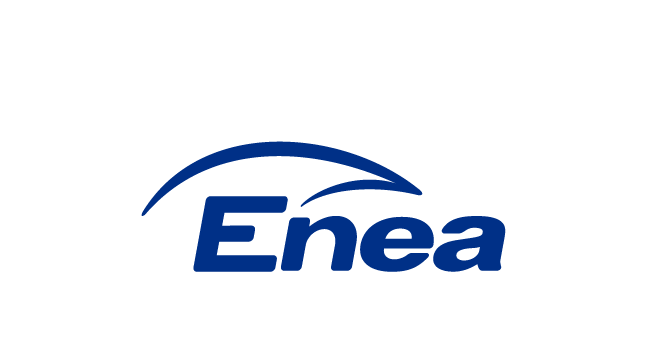 Enea Połaniec S.A.ogłasza przetarg niepublicznyna wykonanie obsługi serwisowej urządzeń typu NO, przeznaczonych do rozładunku materiałów niebezpiecznych w Enea Połaniec S.A.wg następujących warunków:Przedmiot zamówienia: Wykonywanie corocznych (lub 3-letnich) przeglądów serwisowych, 5- letnich przeglądów serwisowych oraz napraw doraźnych urządzeń typu NO, przeznaczonych do rozładunku niebezpiecznych materiałów eksploatacyjnych dla mazutowni, stacji DEMI, SCR oraz instalacji odsiarczania spalin, zgodnie z wymaganiami przepisów Rozporządzenia Ministra Transportu z dnia 20 września 2006 w sprawie warunków technicznych dozoru technicznego, jakim powinny odpowiadać urządzenia do napełniania i opróżniania zbiorników transportowych (tekst jednolity Obwieszczenie Ministra Infrastruktury i Rozwoju z dnia 21 listopada 2014, poz. 34), w Enea Połaniec S.A.Planowany zakres okresowych corocznych (lub 3-letnich) przeglądów serwisowych, 5-letnich przeglądów serwisowych oraz wykonywania napraw doraźnych obejmuje następujące urządzenia typu NO:Stanowisko do rozładunku kwasu mrówkowego dla IOS,Stanowisko do rozładunku kwasu solnego na stacji DEMI,Stanowisko do rozładunku ługu sodowego na stacji DEMI.Stanowisko do rozładunku wapna na stacji DEMI (przeglądy 3-letnie),Stanowisko do rozładunku DPPL na stacji DEMI,Stanowisko do rozładunku wapna na IOS (przeglądy 3-letnie),Stanowisko do rozładunku wody amoniakalnej na stacji DRIM,24 stanowiska do rozładunku mazutu na rampie rozładowczej. Szczegółowy zakres Usług Określa Zakres obsługi serwisowej stanowiący Załącznik nr 1 do ogłoszenia.Termin wykonania usług: Termin obowiązywania Umowy do dnia 31 grudnia 2022 r. Szczegółowe terminy realizacji usług zawiera harmonogram stanowiący pkt 3 Załącznika nr 1 do Ogłoszenia.Zamawiający nie dopuszcza ofert częściowych  i  wariantowych.Opis przygotowania oferty.Ofertę należy złożyć na formularzu „oferta” – Załącznik nr 2 do ogłoszenia.Złożona oferta powinna być opatrzona pieczątką firmową oraz podpisana przez podmiot uprawniony do reprezentacji oferenta.Oferty należy złożyć na adres:Enea Połaniec S.A. Zawada 26, 28-230 Połaniec bud. F 12 kancelaria I-sze piętroTermin składania ofert: 01 sierpnia 2018 r. do godz. 12 00.Termin otwarcia ofert: 01 sierpnia 2018 r. 2018 r. godz. 1230.Ofertę należy umieścić w kopercie zabezpieczając jej nienaruszalność do terminu otwarcia ofert. Koperta powinna być zaadresowana wg poniższego wzoru:BIURO ZAKUPÓW MATERIAŁÓW I USŁUG Enea Połaniec S.A.z opisem: „Oferta w przetargu na wykonanie obsługi serwisowej urządzeń NO w Enea Połaniec S.A.”Nie otwierać przed godz. 12.30 w dniu 01 sierpnia 2018 r. Oferent ponosi wszelkie koszty związane ze sporządzeniem i przedłożeniem oferty.Oferent zobowiązany jest do zachowania w tajemnicy wszelkich poufnych informacji, które uzyskał od Zamawiającego w trakcie opracowywania oferty.Zamawiający zastrzega sobie prawo do przyjęcia lub odrzucenia oferty w każdym czasie przed przekazaniem zamówienia do realizacji bez podania uzasadnienia., co nie skutkuje żadnym roszczeniami oferenta wobec Zamawiającego.Zamawiający udzieli zamówienia wybranemu oferentowi, zgodnie z zapytaniem ofertowym i warunkami ustalonymi podczas ewentualnych negocjacji.Ponadto oferta powinna zawierać:Zakres prac.Wynagrodzenie za wykonanie  usługi wg wzoru oferty.Warunki płatności.Terminy realizacji:Okres gwarancji,Okres ważności oferty,Potwierdzenie wykonania całego zaplanowanego zakresu zadania,Listę wymaganych właściwych kwalifikacji oraz uprawnień związanych z całym zakresem przedmiotu zamówienia.Wskazanie ewentualnych podwykonawców prac, z zakresem tych pozlecanych prac,Potwierdzenie dokonania wizji lokalnej. Oświadczenia określone we wzorze formularza ofertowego, stanowiącego załącznik nr 2.Warunkiem dopuszczenia do przetargu jest dołączenie do oferty:oświadczenia oferenta o wypełnieniu obowiązku informacyjnego przewidzianego w art. 13 lub art. 14 RODO wobec osób fizycznych, od których dane osobowe bezpośrednio lub pośrednio pozyskał, którego wzór stanowi załącznik nr 4 do ogłoszenia.w przypadku gdy oferent jest osobą fizyczną oświadczenia oferenta o wyrażeniu zgody na przetwarzanie przez Enea Połaniec S.A. danych osobowych, którego wzór stanowi załącznik nr 6 do ogłoszenia.Kryteria oceny ofert:Oferty zostaną ocenione przez Zamawiającego w oparciu o następujące kryterium oceny:K1-Wynagrodzenie Ofertowe netto - znaczenie (waga) / 100%/(porównywana będzie Cena netto   nie zawierająca podatku VAT)Gdzie:Cn – wynagrodzenie najniższe z ocenianych Ofert/najniższa wartość oferty (netto),Co – wynagrodzenie ocenianej Oferty/wartość ocenianej oferty (netto).Do oferty należy dołączyć co najmniej dwie referencje z okresu ostatnich 3 lat w zakresie wykonywania prac serwisowych urządzeń NO, objętych przedmiotowym zakresem, poświadczone listami referencyjnymi wraz z danymi  potwierdzającymi  wartość wykonanych  usług na kwotę nie niższą niż 30 000 zł, określone szczegółowo w Załączniku nr 2, Umowa będzie zawarta zgodnie ze wzorem stanowiącym Załącznik nr 3 do Ogłoszenia oraz Ogólnych Warunkach Zakupu usług Enea Połaniec S.A. stanowiących Załącznik nr 7 do Ogłoszenia.Wymagania   Zamawiającego w zakresie wykonywania prac na obiektach na terenie Zamawiającego zamieszczone są na stronie internetowej https://www.enea.pl/pl/grupaenea/o-grupie/spolki-grupy-enea/polaniec/zamowienia/dokumenty.  Wykonawca zobowiązany jest do zapoznania się z tymi   dokumentami. Osoby odpowiedzialne za kontakt z oferentami ze strony Zamawiającego:Witold DunalSpecjalista ds. pozablokowychtel.: +48 15 865 62 81 e-mail: witold.dunal@enea.plPiotr Wojciechowski Specjalista d/s Blokowyche-mail: piotr.wojciechowski@enea.pl
tel.: +48 15 865 65 89 Celem zabezpieczenia roszczeń Zamawiającego wynikających z niewykonania lub nienależytego wykonania Umowy Wykonawca dostarczy Zamawiającemu: Gwarancję Należytego Wykonania Przedmiotu Umowy w wysokości 5% kwoty Wynagrodzenia umownego, obowiązującą w okresie realizacji Umowy do dnia odbioru końcowego - w formie pieniężnej, gwarancji bankowej lub ubezpieczeniowej nieodwołalnej i płatnej na pierwsze żądanie, bez badania zasadności roszczenia  lub formie pieniężnej. Wykonawca zobowiązuje się dostarczyć Gwarancję Wykonania Przedmiotu Umowy w formie gwarancji ubezpieczeniowej albo bankowej w terminie 14 dni od dnia zawarcia Umowy; dostarczenie tej Gwarancji jest warunkiem wejścia Umowy w życie. Zabezpieczenie  w formie pieniężnej powinno być wpłacone na rachunek bankowy Zamawiającego w PKO BP nr: 24 1020 1026 0000 1102 0296 1860, w terminie 14 dni od dnia zawarcia Umowy. Zabezpieczenie w formie pieniężnej będzie przechowywane na oprocentowanym rachunku bankowym. Zamawiający zwróci Wykonawcy zabezpieczenie wniesione w pieniądzu z odsetkami wynikającymi z umowy rachunku bankowego w terminie 14 dni od dnia odbioru końcowego pod warunkiem dostarczenia Gwarancji Usuwania Wad. Zabezpieczenie zostanie pomniejszone o koszt prowadzenia rachunku oraz prowizji bankowej pobranej za przelew pieniędzy na rachunek bankowy Wykonawcy.Gwarancję Usunięcia Wad w wysokości 5 % kwoty Wynagrodzenia umownego obowiązującą w okresie ustalonej gwarancji, liczonej od dnia odbioru końcowego. Gwarancja Usuwania Wad musi zostać przedłożona Zamawiającemu najpóźniej w dniu odbioru końcowego, w formie gwarancji bankowej lub ubezpieczeniowej nieodwołalnej i płatnej na pierwsze żądanie, bez badania zasadności roszczenia  lub   będzie zatrzymana  jako część płatności  ostatniej   faktury. Przetarg prowadzony będzie na zasadach określonych w regulaminie wewnętrznym Enea Połaniec S.A.Zamawiający zastrzega sobie możliwość zmiany warunków przetargu określonych w niniejszym ogłoszeniu lub odwołania przetargu bez podania przyczyn.Załączniki: Załącznik nr 1 do ogłoszenia   - Zakres, terminy i warunki wykonania usług.Załącznik nr 2 - do ogłoszenia - Wzór (formularz) oferty. Załącznik nr 3 do ogłoszenia   - Wzór umowy.Załącznik nr 4  do ogłoszenia – wzór oświadczenia w zakresie wypełnienia obowiązków informacyjnych przewidzianych w art. 13 lub art. 14 RODO. Załącznik nr 5 do ogłoszenia – klauzula informacyjna.Załącznik nr 6 do ogłoszenia – Wzór oświadczenia o wyrażeniu zgody na przetwarzanie danych osobowych. Załącznik nr 7 – OWZU.Załącznik nr 1  do ogłoszenia ZAKRES, TERMINY I WARUNKI WYKONANIA USŁUGobsługi serwisowej urządzeń NO w Enea Połaniec S.A.SPECYFIKACJA TECHNICZNA PRAC SERWISOWYCH (SIWZ)Wykonywanie corocznych (lub 3-letnich) przeglądów serwisowych, 5- letnich przeglądów serwisowych oraz napraw doraźnych urządzeń typu NO, przeznaczonych do rozładunku niebezpiecznych materiałów eksploatacyjnych dla mazutowni, stacji DEMI, SCR oraz instalacji odsiarczania spalin, zgodnie z wymaganiami przepisów Rozporządzenia Ministra Transportu z dnia 20 września 2006 w sprawie warunków technicznych dozoru technicznego, jakim powinny odpowiadać urządzenia do napełniania i opróżniania zbiorników transportowych (tekst jednolity Obwieszczenie Ministra Infrastruktury i Rozwoju z dnia 21 listopada 2014, poz. 34), w Enea Połaniec S.A. w latach 2018-2022:Planowany zakres okresowych corocznych (lub 3-letnich) przeglądów serwisowych, 5-letnich przeglądów serwisowych oraz wykonywania napraw doraźnych obejmuje następujące urządzenia typu NO:Stanowisko do rozładunku kwasu mrówkowego dla IOS,Stanowisko do rozładunku kwasu solnego na stacji DEMI,Stanowisko do rozładunku ługu sodowego na stacji DEMI.Stanowisko do rozładunku wapna na stacji DEMI (przeglądy 3-letnie),Stanowisko do rozładunku DPPL na stacji DEMI,Stanowisko do rozładunku wapna na IOS (przeglądy 3-letnie),Stanowisko do rozładunku wody amoniakalnej na stacji DRIM,24 stanowiska do rozładunku mazutu na rampie rozładowczej. Szczegółowy zakres corocznych (lub 3-letnich) przeglądów serwisowych tylko wybranych urządzeń NO obejmuje:Opracowanie ramowej instrukcji technologicznej dla wykonywania corocznych przeglądów serwisowych urządzeń NO, z uwzględnieniem specyfiki rozładowywanych materiałów niebezpiecznych.Wykonanie czynności przeglądowych określonych w Dokumentacji Techniczno-Ruchowej dla urządzenia NO, na około jeden miesiąc przed planowanym rocznym badaniem okresowym przez Inspektora TDT, określenie szczegółowego zakresu wymaganej naprawy, w uzgodnieniu z Zamawiającym.Kompletacja części zamiennych, niezbędnych do wykonania prac serwisowych, wykonanie niezbędnej naprawy wynikającej z przeprowadzonego przeglądu urządzenia, a w tym wymiana uszkodzonych uszczelek, ewentualna wymiana pinów w złączach awaryjnego rozłączania Gasso GBC Dn100, Dn80 oraz Dn50 (nie dotyczy mazutowni), naprawa uszkodzonych tabliczek, potwierdzenie zakresu wykonanych prac serwisowych, wykonanie niezbędnych pomiarów oraz sprawdzeń.Sporządzenie stosownych protokołów z przeprowadzonych badań oraz sprawdzeń, wymaganych przez TDT.Przygotowanie próby ciśnieniowej dla badanego urządzenia NO, ale tylko w przypadkach braku dostawy właściwego materiału eksploatacyjnego do rozładunku tym urządzeniem, udział w w/w próbie ciśnieniowej w obecności Inspektora TDT, w terminach ustalonych z Inspektorem TDT oraz z Zamawiającym.Potwierdzenie wykonanego przeglądu serwisowego, badania, naprawy, zgodnie z wymaganiami dokumentacji eksploatacyjnej, przepisów wynikających z Rozporządzenia Ministra Transportu,  określenie ewentualnych zaleceń dla kolejnych przeglądów.Wymienione wyżej coroczne oraz 3-letnie przeglądy serwisowe urządzeń NO będą wykonywane na każdorazowe wezwanie Zamawiającego i tylko w przypadkach braku możliwości dostawy do rozładunku właściwego materiału eksploatacyjnego. Zakres zlecanych Wykonawcy corocznych przeglądów serwisowych urządzeń NO nie obejmuje wykonywania ochronnych pomiarów elektrycznych, które będą wykonywane przez Zamawiającego.Ramowe terminy wykonywania przeglądów rocznych oraz 3-letnich zawarte są w Tabeli 1. Szczegółowy zakres przeglądów serwisowych po 5 latach użytkowania urządzeń NO obejmuje:Opracowanie ramowej instrukcji technologicznej dla wykonywania 5-letnich przeglądów serwisowych urządzeń NO, z uwzględnieniem specyfiki rozładowywanych materiałów niebezpiecznych.Wykonanie czynności przeglądowych określonych w Dokumentacji Techniczno-Ruchowej dla urządzenia NO, na około jeden/dwa miesiące przed planowanym badaniem okresowym przez Inspektora TDT, określenie szczegółowego zakresu wymaganej naprawy, w uzgodnieniu z Zamawiającym.Kompletacja części zamiennych, niezbędnych do wykonania prac serwisowych, wykonanie niezbędnej naprawy wynikającej z przeprowadzonego przeglądu urządzenia, a w tym wymiana uszkodzonych uszczelek, wymiana zużytych pinów w złączach awaryjnego rozłączania Gasso GBC DN100, DN80 oraz DN50 (nie dotyczy mazutowni), potwierdzenie zakresu wykonanych prac serwisowych, wykonanie niezbędnych pomiarów oraz sprawdzeń.Sporządzenie stosownych protokołów  z przeprowadzonych badań oraz sprawdzeń, wymaganych przez TDT.Przygotowanie przed 5-letnim badaniem okresowym przez Inspektora TDT, czynności określonych w Rozporządzeniu Ministra Transportu z dnia 20 września 2006, w tym przygotowanie do przeglądu oraz wykonania próby zerwania złącza awaryjnego w ramach próby ciśnieniowej dla badanego urządzenia NO, udział w w/w próbach: ciśnieniowej oraz zerwania złącza w obecności Inspektora TDT, w terminach ustalonych z Inspektorem TDT oraz z Zamawiającym.Potwierdzenie wykonanego przeglądu serwisowego, badania, naprawy, zgodnie z wymaganiami dokumentacji eksploatacyjnej, przepisów wynikających z Rozporządzenia Ministra Transportu,  określenie ewentualnych zaleceń dla kolejnych przeglądów.Zakres zlecanych Wykonawcy 5-letnich przeglądów serwisowych urządzeń NO nie obejmuje wykonywania ochronnych pomiarów elektrycznych.Ramowe terminy wykonywania przeglądów 5-letnich zawarte są w Tabeli 2. Szczegółowy zakres wykonywania doraźnych napraw serwisowych urządzeń NO, wg bieżących ustaleń z Zamawiającym, obejmuje:Wykonywanie napraw doraźnych urządzeń NO wg bieżących ustaleń z Zamawiającym, a wynikających z wniosków po przeglądzie okresowym rocznym, 3-letnim lub 5-letnim oraz według zaleceń wydanych przez inspektora TDT, wraz z dostawą elementów koniecznych do wymiany, które będą spełniać wymagania dokumentacji rejestracyjnej, a w tym: wymiana uszkodzonych węży rozładowczych NO, wg typów określonych w Załączniku nr 3 do Zakresu Usług.wymiana uszkodzonych zaworów kulowych Dn50 – Dn100, wg typów określonych w Załączniku nr 3 do Zakresu Usług.wymiana innych elementów instalacji NO, w tym materiałów eksploatacyjnych wg bieżących potrzeb eksploatacyjnych oraz wg rodzajów określonych w Załączniku nr 3 do Zakresu Usług.Dostarczenie Zamawiającemu wymaganej przez TDT dokumentacji, stosownych protokołów z przeprowadzonych badań oraz sprawdzeń. Doraźne prace serwisowe będą rozliczane kosztorysem powykonawczym, sporządzonym w oparciu o:Jednostkowy koszt roboczogodziny brutto, obejmujący wszystkie koszty (w tym koszty robocizny, koszty pracy sprzętu, narzędzi, koszty materiałów pomocniczych, koszty dojazdów, koszty zakwaterowania),Rzeczywisty czas realizacji prac w rbg,Ceny jednostkowe dla materiałów wymienianych powykonawczo, określonych rzeczowo w pkt. VI. Lista materiałów używanych do napraw instalacji Warunki techniczne oraz organizacyjne wykonywania prac serwisowych:Wszystkie wymienione wyżej urządzenia typu NO są zarejestrowane i podlegają przepisom o Transportowym Dozorze Technicznym, zgodnie z wymaganiami Rozporządzenia Ministra Transportu z dnia 20 września 2006 roku w sprawie warunków technicznych dozoru technicznego, jakim powinny odpowiadać urządzenia do napełniania i opróżniania zbiorników transportowych (tekst jednolity Obwieszczenie Ministra Infrastruktury i Rozwoju z dnia 21 listopada 2014, poz. 34).Wykonawca jest zobowiązany posiadać aktualne i adekwatne do zlecanego zakresu serwisowania i napraw,  uprawnienia do wykonywania tych prac dla urządzeń NO, wydane przez Transportowy Dozór Techniczny.Wszystkie materiały podstawowe dla wykonania przeglądów serwisowych rocznych, 5-letnich, wykonania ewentualnych napraw doraźnych urządzenia NO, materiały pomocnicze oraz sprzęt związane z realizacją tych prac zapewnia na swój koszt Wykonawca. Podczas wykonywania prac na terenie Elektrowni, Wykonawcę obowiązują przepisy wewnętrzne Zamawiającego, a w tym instrukcja organizacji bezpiecznej pracy w Enea Połaniec S. A., instrukcja ochrony przeciwpożarowej, przepisy w zakresie ochrony środowiska naturalnego, a w tym instrukcja postępowania z odpadami wytworzonymi w Enea Połaniec S.A. przez podmioty zewnętrzne, z którymi to dokumentami Oferent (przyszły Wykonawca) jest zobowiązany zapoznać się przed złożeniem ostatecznej oferty cenowej.Wykonawca dostarczy wymagane instrukcją postępowania z odpadami wytworzonymi w Enea Połaniec S.A. przez podmioty zewnętrzne, dokumenty przed rozpoczęciem prac na obiektach w Elektrowni (lista i rodzaj wytwarzanych odpadów, spis stosowanych substancji chemicznych i niebezpiecznych, potwierdzenie zapoznania pracowników z aspektami środowiskowymi) oraz będzie przestrzegał zasad postępowania z nimi w trakcie realizacji prac.Oczekiwany przez Zamawiającego czas realizacji prac serwisowych na pojedynczym urządzeniu NO, dla przeglądów rocznych oraz 3-letnich, nie powinien być dłuższy niż 2 dni kalendarzowe (w tym jeden dzień na przegląd oraz jeden dzień na przygotowanie do badania przez Inspektora TDT wraz z udziałem w tym badaniu).Oczekiwany przez Zamawiającego czas realizacji prac serwisowych na pojedynczym urządzeniu NO, dla przeglądów 5-letnich, nie powinien być dłuższy niż 3 dni kalendarzowe (w tym jeden dzień na przegląd, jeden dzień na przygotowanie do badania przez Inspektora TDT, jeden dzień na udział w badaniu przez TDT wraz z wykonaniem ewentualnych napraw  po wykonanej próbie zerwania złącza).Ramowe terminy wykonywania przeglądów rocznych oraz 5-letnich zawarte są w Załączniku nr 1 do Zakresu Usług, Tabele 1 i 2. Szczegółowe terminy wykonania rocznych, 3-letnich, 5-letnich przeglądów serwisowych oraz doraźnych napraw prac serwisowych na obiekcie będą uzgadniane pomiędzy Wykonawcą oraz Zamawiającym, w terminie minimum 4 tygodnie przed planowanym ich rozpoczęciem.Prace przeglądowe oraz serwisowe urządzenia NO wymagają czasowego ich postoju, określonego w pkt. 4 i 5, a terminy ich wykonania będą na bieżąco uzgadniane z obsługą ruchową Elektrowni. Obsługa ruchowa Zamawiającego (Enea Połaniec S.A.), na potrzeby wykonania próby ciśnieniowej z udziałem Inspektora TDT, będzie każdorazowo zapewniała terminową dostawę właściwego eksploatacyjnego materiału niebezpiecznego oraz upoważnioną obsługę tych urządzeń.Do obowiązków Zamawiającego należy w szczególności:Przygotowanie pod względem ruchowym urządzeń NO do wykonywania prac przeglądowych oraz prac serwisowych.Zapewnienie bezpłatnego dostępu do gniazd remontowych zasilania w energię elektryczną oraz sprężonego powietrza. Zapewnienie terminowej dostawy właściwego eksploatacyjnego materiału niebezpiecznego. Azot do ewentualnego badania zastępczego będzie zapewniał na swój koszt Wykonawca prac.Zapewnienie pól odkładczych dla sprawnej realizacji prac serwisowych.Zapewnienie na czas wykonywania badań urządzeń NO przez Inspektora TDT, pracowników o kwalifikacjach zawodowych, spełniających wymagania zawarte w Rozporządzeniu Ministra Transportu z dnia 20 września 2006, w zakresie wykonywania prac obsługowych urządzeń NO dla poszczególnych rodzajów materiałów niebezpiecznych.Wykonywanie corocznych ochronnych pomiarów elektrycznych urządzeń NO, zgodnie z wymaganiami przepisów Rozporządzenia Ministra Transportu z dnia 20 września 2006 (tekst jednolity Obwieszczenie Ministra Infrastruktury i Rozwoju z dnia 21 listopada 2014), które będą zlecane przez Zamawiającego do innego Wykonawcy.Do obowiązków Wykonawcy należy w szczególności:Skierowanie do wykonywania prac serwisowych pracowników o wymaganych kwalifikacjach zawodowych, spełniających wymagania określone w instrukcji organizacji bezpiecznej pracy w Enea Połaniec S. A. oraz określonych w Rozporządzeniu Ministra Transportu z dnia 20 września 2006, w zakresie wykonywania prac serwisowych urządzeń NO dla poszczególnych rodzajów materiałów niebezpiecznych.Dostarczenie wymaganych instrukcją organizacji bezpiecznej pracy w Elektrowni Połaniec, dokumentów zarówno na etapie składania oferty (dokument Z-7) jak i przed rozpoczęciem prac na obiektach w Elektrowni (dokumenty Z-1, Z-2 i Z-8), w wymaganych terminach.Dostarczenie wymaganych instrukcją postępowania z odpadami wytworzonymi w Enea Połaniec S. A. przez podmioty zewnętrzne, dokumentów przed rozpoczęciem prac na obiektach w Elektrowni (lista i rodzaj wytwarzanych odpadów, spis stosowanych substancji chemicznych i niebezpiecznych, potwierdzenie zapoznania pracowników z aspektami środowiskowymi). Tylko złom stalowy jest kwalifikowany jako odpad Zamawiającego.Dostarczenie dokumentów z przeprowadzonej utylizacji pozostałych wytworzonych przez Wykonawcę odpadów, zgodnie z wymaganiami obowiązującej instrukcji.Rozliczanie planowanych przeglądów oraz związanych z tym prac serwisowych dla poszczególnych urządzeń NO, określonych w pkt. II i III, będzie rozliczne w oparciu o ceny ryczałtowe dla poszczególnych rodzajów tych urządzeń, zawarte w Załączniku nr 2 do Zakresu Usług.Doraźne prace serwisowe, określone wg pkt. IV, będą rozliczane kosztorysem powykonawczym, sporządzonym w oparciu o:Jednostkowy koszt roboczogodziny brutto, obejmujący wszystkie koszty (w tym koszty robocizny, koszty pracy sprzętu, narzędzi, koszty materiałów pomocniczych, koszty dojazdów, koszty zakwaterowania),Rzeczywisty czas realizacji prac w rbg,Ceny jednostkowe dla wymienianych materiałów, określonych w Załączniku nr 3 do Zakresu Usług.Wykonawca na etapie oferty przedstawi koszty realizacji prac serwisowych dla poszczególnych urządzeń NO, które stanowić będą podstawę do rozliczeń ryczałtowych dla planowych prac serwisowych, dla wykonywanych prac.Podstawą do wystawienia faktury będzie protokół odbioru częściowego lub zestawienie wykonanych w okresie rozliczeniowym prac serwisowych wraz z protokołami odbiorów częściowych i podpisanym protokołem zbiorczym.Oczekiwany okres gwarancji na wykonane prace powinien wynosić minimum 24 miesiące, licząc od daty odbioru.Oferta powinna zawierać:Potwierdzenie wykonania całego zaplanowanego zakresu zadania,Ewentualne informacje techniczne uzupełniające oraz uwagi do zakresu zadania,Ceny jednostkowo-ryczałtowe za poszczególne zakresy rocznych, 3-letnich oraz 5-letnich przeglądów serwisowych dla poszczególnych urządzeń NO wg tabel podanych w Załączniku nr 2 do Zakresu Usług,Cennik dla wykonywania doraźnych prac naprawczych urządzenia NO (koszt robocizny brutto – z narzutami, koszty materiałowe wg specyfikacji materiałowej Załącznika nr 2 do Ogłoszenia oraz we wzorze Umowy),Co najmniej dwie referencje z okresu ostatnich 3 lat w zakresie wykonywania prac serwisowych urządzeń NO, objętych niniejszym zakresem, poświadczone listami referencyjnymi wraz z danymi  potwierdzającymi  wartość wykonanych  usług na kwotę nie  niższą  niż 30 000 zł,Potwierdzenie  posiadania   ważnej  polisy  ubezpieczeniowej   nie  niższej  niż 5 000 000 zł  lub  oświadczenie że  oferent będzie  posiadał  taką  polisę przez  cały  okres  świadczenia  usług.Potwierdzenie przyjęcia OWZU Zamawiającego z roku 2018 lub  ewentualnie uwagi do zawartych w nich zapisów.Lista materiałów używanych do napraw instalacji:TERMINY REALIZACJITabela 1Harmonogram przeglądów rocznych i 3-letnich urządzeń NO w Enea Połaniec S.A.(realizacja wyłącznie na wezwania przez Zamawiającego)Tabela 2Harmonogram przeglądów 5-letnich urządzeń NO w Enea Połaniec S.A.MIEJSCE ŚWIADCZENIA USŁUGMiejscem świadczenia Usług będzie  teren Elektrowni –Zawada 26; 28-230 Połaniec. RAPORTY I ODBIORYDokumentacja wymagana przez Zamawiającego.REGULACJE PRAWNE,PRZEPISY I NORMYWykonawca będzie przestrzegał polskich przepisów prawnych łącznie z instrukcjami i przepisami wewnętrznych Zamawiającego takich jak dotyczące przepisów przeciwpożarowych i ubezpieczeniowych.Wykonawca ponosi koszty dokumentów, które należy zapewnić dla uzyskania zgodności z regulacjami prawnymi, normami i przepisami (łącznie z przepisami BHP).Obok wymagań technicznych, należy przestrzegać regulacji prawnych, przepisów i norm, które wynikają z ostatnich wydań dzienników ustaw i dzienników urzędowych.REFERENCJEZamawiający wymaga przedstawienia przez oferenta Referencji dla wykonanych usług o profilu zbliżonym do usług będących przedmiotem przetargu (w czynnych  obiektach  przemysłowych), potwierdzające posiadanie przez oferenta co najmniej 3-letniego doświadczenia, poświadczone co najmniej 2 listami referencyjnymi, (które zawierają dane  potwierdzające  wartość wykonanych  usług) dla realizowanych usług o wartości łącznej nie niższej niż 30 000 zł netto  w zakresie wykonywania prac serwisowych urządzeń NO zgodnie z wymaganiami Rozporządzenia Ministra Transportu z dnia 20 września 2006 roku w sprawie warunków technicznych dozoru technicznego, jakim powinny odpowiadać urządzenia do napełniania i opróżniania zbiorników transportowych (tekst jednolity Obwieszczenie Ministra Infrastruktury i Rozwoju z dnia 21 listopada 2014, poz. 34).,Brak referencji dostarczonych wraz z ofertą będzie podstawą do odrzucenia oferty bez jej dalszego rozpatrywania.WIZJA  LOKALNA Zamawiający  zaleca  odbycie  wizji  lokalnej  w  miejscu  planowanych prac  do  dnia  25 lipca 2018 r.  -   termin  do  uzgodnienia   z  osobą  wskazana  do  kontaktów  w  ogłoszeniu. Wizja lokalna mającą na celu zapoznanie potencjalnych Wykonawców z ogólną topografią Elektrowni, warunkami wykonania prac i specyfiką urządzeń. Wizja lokalna zakończona zostanie podpisaniem przez Wykonawcę oświadczenia potwierdzającego powyższe.Wykonawcy zamierzający uczestniczyć w wizji lokalnej, powinni:przybyć o wyznaczonej godzinie w celu uzyskania przepustek i odbycia wstępnego szkolenia BHP umożliwiającego odbycie wizji.;zabrać ze sobą odzież ochronną i sprzęt ochrony osobistej (kask z ochronnikami słuchu, okulary ochronne, maseczki chroniące przed pyłem) umożliwiającej wejście na obiekty produkcyjne Enea Połaniec S.A.;podać imiona i nazwiska przedstawicieli Wykonawcy (minimum dwa dni przed przyjazdem) biorących udział w wizji celem uzgodnienia wejścia na teren elektrowni,wypełnić formularze (Z-1-A /Dokument związany nr 4 do I/DB/B/20/2013) z  Organizacji Bezpiecznej Pracy w Enea Połaniec S.A. 9_IOBP_Dokument związany nr 4) i przesłać je z minimum  dwu (2) dniowym wyprzedzeniem w celu ustalenia godziny szkolenia.Dokumenty właściwe dla ENEA POŁANIEC S.AOgólne Warunki Zakupu UsługInstrukcja Ochrony PrzeciwpożarowejInstrukcja Organizacji Bezpiecznej PracyInstrukcja Postepowania w Razie Wypadków i Nagłych ZachorowańInstrukcja Postępowania z OdpadamiInstrukcja Przepustkowa dla Ruchu materiałowegoInstrukcja Postępowania dla Ruchu Osobowego i PojazdówInstrukcja w Sprawie Zakazu Palenia TytoniuZałącznik do Instrukcji Organizacji Bezpiecznej Pracy-dokument związany nr 4Powyżej wymienione dokumenty są dostępne na stronie internetowej Enea Połaniec S.A. pod https://www.enea.pl/pl/grupaenea/o-grupie/spolki-grupy-enea/polaniec/zamowienia/dokumenty.Załącznik nr  2 do ogłoszenia FORMULARZ OFERTYDane dotyczące oferenta:Nazwa ....................................................................................................................Siedziba ..................................................................................................................N rachunku   bankowego   Oferenta …………………………………………………………………..Nr telefonu/faksu....................................................................................................nr NIP.......................................................................................................................adres e-mail:………………………………………………………………………………………………….……osoba do kontaktu .................................... nr tel. .............................. e-mail. ...............................NINIEJSZYM SKŁADAMY OFERTĘ w przetargu niepublicznym na wykonanie obsługi serwisowej urządzeń NO  w Enea Połaniec S.A. OŚWIADCZAMY, że zapoznaliśmy się z ogłoszeniem o przetargu oraz uznajemy się za związanych określonymi w nim postanowieniami i zasadami postępowania.NINIEJSZYM SKŁADAMY:Szczegółowy zakres przedmiotu oferty.Wynagrodzenie ofertowe. Termin  realizacji.Opis profilu działalności oferenta.Oświadczenie o profilu działalności zbliżonym do będącego przedmiotem przetargu, realizowanym o wartości sprzedaży usług nie niższej niż 50.000 zł   netto rocznie. Referencje zgodne z wymaganiami określonymi w Załączniku nr 2 do ogłoszenia.Aktualny odpis z KRS lub oświadczenie o prowadzeniu działalności gospodarczej.Informację o wynikach finansowych oferenta za lata 2015-2017 w formie oświadczenia Zarządu lub osoby prowadzącej działalność gospodarczą.Oświadczenia:o zapoznaniu się z Ogłoszeniem i otrzymaniem wszelkich informacji koniecznych do przygotowania oferty,o posiadaniu uprawnień niezbędnych do wykonania przedmiotu zamówienia zgodnie z odpowiednimi przepisami prawa powszechnie obowiązującego, jeżeli nakładają one obowiązek posiadania takich uprawnień.o posiadaniu przez osoby dozoru, wymaganych właściwych kwalifikacjach oraz uprawnień związanych z realizacją całego zakresu przedmiotu zamówienia,  o posiadaniu niezbędnej wiedzy i doświadczenia oraz dysponowania potencjałem technicznym i personelem zdolnym do wykonania zamówienia.o kompletności oferty pod względem dokumentacji, koniecznej do zawarcia umowy,o spełnieniu wszystkich wymagań Zamawiającego określonych specyfikacji,o objęciu zakresem oferty wszystkich dostaw niezbędnych do wykonania przedmiotu zamówienia zgodnie z określonymi przez Zamawiającego wymogami oraz obowiązującymi przepisami prawa polskiego i europejskiego.o wykonaniu zamówienia  samodzielnie /  z udziałem podwykonawcówo związaniu niniejszą ofertą przez okres co najmniej 90 dni od daty upływu terminu składania ofert.o niezaleganiu z podatkami oraz ze składkami na ubezpieczenie zdrowotne lub społeczne.o znajdowaniu  się w sytuacji ekonomicznej i finansowej zapewniającej wykonanie zamówienia.o nie posiadaniu powiązań z Zamawiającym, które prowadzą lub mogłyby prowadzić do braku Niezależności lub Konfliktu Interesów w związku z realizacją przez reprezentowany przeze mnie (przez nas) podmiot przedmiotu zamówienia.o nie podleganiu wykluczeniu z postępowania.O posiadaniu ubezpieczenia od Odpowiedzialności Cywilnej w zakresie prowadzonej działalności związanej z przedmiotem zamówienia zgodnie z wymaganiami Zamawiającego Ważne polisę OC na kwotę nie niższą niż 5.000.000 zł (słownie: pięć milionów złotych) /poza polisami obowiązkowymi OC/ lub oświadczenie, że oferent będzie posiadał taką polisę przez cały okres wykonania robót/świadczenia usług.o wyrażeniu zgodny na ocenę zdolności wykonawcy do spełnienia określonych wymagań w zakresie jakości, środowiska oraz bezpieczeństwa i higieny pracy, o posiadaniu certyfikatu z zakresu jakości, ochrony środowiska oraz bezpieczeństwa i higieny pracy lub ich braku,o wykonaniu przedmiotu zamówienia zgodnie z obowiązującymi przepisami ochrony środowiska oraz bezpieczeństwa i higieny pracy,o zastosowaniu rozwiązań spełniających warunki norm jakościowych, o zastosowaniu narzędzi spełniających warunki zgodne z wymogami bhp i ochrony środowiska,że akceptujemy  projekt  umowy  i zobowiązujemy się  do  jej  podpisania w  przypadku   wyboru   jego  oferty w  miejscu  i   terminie   wyznaczonym   przez   Zamawiającegooświadczenia oferenta o wypełnieniu obowiązku informacyjnego przewidzianego w art. 13 lub art. 14 RODO wobec osób fizycznych, od których dane osobowe bezpośrednio lub pośrednio pozyskał,oświadczenie oferenta o wyrażeniu zgody na przetwarzanie przez Enea Połaniec S.A. danych osobowych (w przypadku gdy oferent jest osobą fizyczną). Oświadczamy, że:wyrażamy zgodę na wprowadzenie skanu naszej oferty do platformy zakupowej Zamawiającego,jesteśmy2/nie jesteśmy2 czynnym podatnikiem VAT zgodnie z postanowieniami ustawy o podatku VAT.wszelkie informacje zawarte w formularzu oferty wraz z załącznikami są zgodne ze stanem faktycznym,jesteśmy podmiotem, w którym Skarb Państwa posiada bezpośrednio lub pośrednio udziały [dodatkowa informacja do celów statystycznych:]:  tak /  niePEŁNOMOCNIKIEM oferentów uprawnionym do reprezentowania wszystkich oferentów ubiegających się wspólnie o udzielenie zamówienia oraz do zawarcia umowy1 jest:  ____________________________________________________________ dotyczy oferentów wspólnie ubiegających się o udzielenie zamówienia1 niepotrzebne skreślićNiniejszą ofertę wraz z załącznikami składamy na ___ kolejno ponumerowanych stronach.ZAŁĄCZNIKAMI do niniejszej oferty są:    Dokumenty wymienione w pkt 4 ppkt 4.1 do 4.9.__________________________________    __________________ dnia __ __ _____ roku (podpis oferenta/pełnomocnika oferentaZałącznik nr 1 do formularza ofertyWYNAGRODZENIE OFERTOWEZa wykonanie  usług stanowiących przedmiot postępowania oferujemy wynagrodzenie ofertowe w wysokości:Wynagrodzenie jednostkowo-ryczałtowe za PRZEGLĄDY ROCZNE LUB TRZYLETNIE URZADZEŃ NO - w wysokości:Wynagrodzenie jednostkowo-ryczałtowe za przeglądy pięcioletnie urządzeń NO - w wysokości:Oferujemy stawkę roboczogodziny do rozliczeń:Robocizna – maksymalnie 288 RBG ( przy założeniu  – 2 osoby x 4 dni/rok x 8 godzin x 4,5 roku) Stawka roboczogodziny do rozliczeń:  ………………zł/1 rbg, netto bez podatku VAT.. Stawka rbg obejmuje: koszty robocizny, materiałów pomocniczych, koszty sprzętu i transportu, koszty ogólne i zysk.Maksymalna wartość materiałów wyznaczona przez Zamawiającego - 112.500,00 zł netto bez podatku VAT.Oferujemy całkowite Wynagrodzenie Umowne rozliczane powykonawczo – składające się  z poz. 1+2 +3 , w całym okresie obowiązywania Umowy w wysokości …………....…,00 zł (słownie: ……………………….. złotych) netto bez podatku VAT.Załącznik nr 3 do ogłoszeniaWZÓR UMOWY NR DZ/O/ ……………/………………../2018/3112(zwana dalej "Umową")zawarta w Zawadzie w dniu ……………………………… 2018 roku, pomiędzy:Enea Połaniec S.A. z siedzibą w Zawadzie 26, 28-230 Połaniec, zarejestrowaną w rejestrze przedsiębiorców Krajowego Rejestru Sądowego pod numerem KRS 0000053769 przez Sąd Rejonowy w Kielcach, X Wydział Gospodarczy Krajowego Rejestru Sądowego, NIP: 866-00-01-429, wysokość kapitału zakładowego i wpłaconego: 713.500.000 zł, zwaną dalej „Zamawiającym”, którego reprezentują:Marek Ryński             - Wiceprezes Zarządu ds. TechnicznychMirosław Jabłoński - Prokurenta …………………………………. z siedzibą ………………………………………… , zarejestrowaną w rejestrze przedsiębiorców Krajowego Rejestru Sądowego pod numerem KRS  ………………………….  przez Sąd  ……………………. w Kielcach, X Wydział Gospodarczy Krajowego Rejestru Sądowego, NIP: ………………………  wysokość kapitału zakładowego  ……………………… zł, zwaną dalej „Wykonawcą", którego reprezentują: …………………………………………………………………………………………………………………………Zamawiający i Wykonawca dalej zwani są łącznie "Stronami", zaś każdy z osobna "Stroną".Wykonawca oświadcza i zapewnia, że: (a) posiada zdolność do zawarcia Umowy, (b) Umowa stanowi ważne i prawnie wiążące dla niego zobowiązanie, (c) zawarcie i wykonanie Umowy nie stanowi naruszenia jakiejkolwiek umowy lub zobowiązania, których stroną jest Wykonawca, jak również nie stanowi naruszenia jakiejkolwiek decyzji administracyjnej, zarządzenia, postanowienia lub wyroku wiążącego Wykonawcę.Wykonawca oświadcza i zapewnia, że pozostaje podmiotem prawidłowo utworzonym, istniejącym i działającym zgodnie z prawem, a także, iż w odniesieniu do Wykonawcy nie został złożony wniosek o otwarcie postępowania upadłościowego lub naprawczego, a także nie zostało wszczęte wobec niego postępowanie likwidacyjne. Nadto Wykonawca oświadcza i zapewnia, że posiada wiedzę i doświadczenie niezbędne do należytego wykonania Umowy oraz posiada środki finansowe i zdolności techniczne konieczne do wykonania Umowy, a jego sytuacja prawna i finansowa pozwala na podjęcie w dobrej wierze zobowiązań wynikających z Umowy.Zamawiający oświadcza i zapewnia, że: (a) posiada zdolność do zawarcia Umowy, (b) Umowa stanowi ważne i prawnie wiążące dla niego zobowiązanie, (c) zawarcie i wykonanie Umowy nie stanowi naruszenia jakiejkolwiek umowy lub zobowiązania, których stroną jest Zamawiający, jak również nie stanowi naruszenia jakiejkolwiek decyzji administracyjnej, zarządzenia, postanowienia lub wyroku wiążącego Zamawiającego. Nadto Zamawiający oświadcza i zapewnia, iż posiada środki finansowe konieczne do należytego wykonania Umowy.Ogólne Warunki Zakupu Usług Zamawiającego w wersji ………………………r. (dalej „OWZU”) zawarte w Załączniku nr 3 do Umowy stanowią jej integralną część. Wykonawca oświadcza, iż zapoznał się z OWZU oraz że w pełni je rozumie i akceptuje ich treść. W przypadku rozbieżności między zapisami Umowy a OWZU pierwszeństwo mają zapisy Umowy, zaś w pozostałym zakresie obowiązują OWZU.Wszelkie terminy pisane w Umowie wielką literą, które nie zostały w niej zdefiniowane, mają znaczenie przypisane im w OWZU. W związku z powyższym Strony ustaliły, co następuje:PRZEDMIOT UMOWYZamawiający powierza a Wykonawca przyjmuje świadczenie usług  obsługi serwisowej urządzeń NO, przeznaczonych do rozładunku niebezpiecznych materiałów eksploatacyjnych dla mazutowni, stacji DEMI, SCR oraz instalacji odsiarczania spalin, zgodnie z wymaganiami przepisów Rozporządzenia Ministra Transportu z dnia 20 września 2006 w sprawie warunków technicznych dozoru technicznego, jakim powinny odpowiadać urządzenia do napełniania i opróżniania zbiorników transportowych (tekst jednolity Obwieszczenie Ministra Infrastruktury i Rozwoju z dnia 21 listopada 2014, poz. 34), w Enea Połaniec S.A. (dalej: „Usługi”).Planowany zakres okresowych corocznych (lub 3-letnich) przeglądów serwisowych, 5-letnich przeglądów serwisowych oraz wykonywania napraw doraźnych obejmuje następujące urządzenia typu NO:Stanowisko do rozładunku kwasu mrówkowego dla IOS,Stanowisko do rozładunku kwasu solnego na stacji DEMI,Stanowisko do rozładunku ługu sodowego na stacji DEMI.Stanowisko do rozładunku wapna na stacji DEMI (przeglądy 3-letnie),Stanowisko do rozładunku DPPL na stacji DEMI,Stanowisko do rozładunku wapna na IOS (przeglądy 3-letnie),Stanowisko do rozładunku wody amoniakalnej na stacji DRIM,24 stanowiska do rozładunku mazutu na rampie rozładowczej. Szczegółowy zakres Usług obejmuje wykonanie serwisu wg zakresu szczegółowo określonego określonych w Załączniku nr 1 do Umowy.TERMIN WYKONANIAStrony ustalają termin obowiązywania Umowy - od dnia 1.09.2018r. do dnia 31.12.2022r.Harmonogram przeglądów urządzeń NO stanowi załącznik nr 2 do Umowy.Zamawiający z minimum 7-dniowym wyprzedzeniem będzie informował Wykonawcę o zbliżającym się terminie realizacji planowych prac serwisowych dla każdego urządzenia.Upoważnieni w Umowie przedstawiciele Zamawiającego i Wykonawcy uzgodnią szczegółowe terminy realizacji prac serwisowych dla poszczególnych urządzeń oraz potwierdzą je drogą elektroniczną.Niezależnie od przypadków wskazanych w OWZU, Zamawiający ma prawo rozwiązać Umowę w całości lub w części z zachowaniem 3-miesięcznego okresu wypowiedzenia ze skutkiem na koniec miesiąca kalendarzowego w następujących przypadkach:powtarzających się uchybień Wykonawcy w realizacji Usług, stanowiących zagrożenie dla bezpieczeństwa lub niezakłóconej pracy Elektrowni;zaprzestania bądź ograniczenia prowadzonej przez Zamawiającego działalności w związku z brakiem założonych wyników ekonomicznych lub wystąpienia takich ograniczeń na skutek wprowadzenia dodatkowych obciążeń lub ograniczeń w prowadzeniu działalności.W przypadku częściowego wypowiedzenia Umowy Strony zobowiązane są do ustalenia w ciągu 30 dni od daty wypowiedzenia, zasad rozliczenia w związku z wypowiedzeniem.Zamawiający ma prawo rozwiązać Umowę w trybie natychmiastowym bez zachowania okresu wypowiedzenia w następujących przypadkach:utraty przez Wykonawcę uprawnień do prowadzenia działalności gospodarczej w zakresie Usług objętych Umową;całkowitego lub częściowego zaprzestania świadczenia Usług przez Wykonawcę.Wypowiedzenie Umowy wymaga złożenia oświadczenia w formie pisemnej pod rygorem nieważności.WYNAGRODZENIE I WARUNKI PŁATNOŚCIRozliczenie Usług nastąpi powykonawczo na podstawie: zrealizowanych serwisów urządzeń NO oraz stawek wynagrodzenia ryczałtowo-jednostkowego za poszczególne typy serwisów,Iloczynu przepracowanych roboczogodzin i stawek roboczogodzin,Kosztów materiałów użytych do wykonania napraw urządzeń,Stawki wynagrodzenia ryczałtowo-jednostkowego, stawkę roboczogodziny i ceny materiałów zawiera załącznik nr 3 do Umowy.Wynagrodzenie ryczałtowo jednostkowe oraz stawki roboczogodzin obejmują: wszystkie koszty wykonania przedmiotu Umowy, w szczególności: wynagrodzenia pracowników, koszty materiałów pomocniczych wraz z kosztami ich zakupu, koszty pracy sprzętu i transportu, koszty delegacji, inne koszty, koszty ogólne  i zysk.Podstawą do wystawienia faktur VAT będzie pozytywny protokół odbioru prac, podpisany przez upoważnionych przedstawicieli Stron.Wynagrodzenie łączne w okresie obowiązywania Umowy nie może przekroczyć kwoty ………………………  zł (słownie: ……………………….tysięcy złotych) (dalej „Wynagrodzenie”).OSOBY ODPOWIEDZIALNE ZA REALIZACJĘ UMOWYZamawiający wyznacza niniejszym: Zdzisław Skorupa tel.: 15 865 66 501; e-mail: zdzislaw.skorupa@enea.pl;Krzysztof Pawełek, tel.: 15 865 64 18; e-mail: krzysztof.pawelek@enea.pl jako osoby upoważnione do składania w jego imieniu wszelkich oświadczeń objętych niniejszą Umową, koordynowania obowiązków nałożonych Umową na Zamawiającego oraz reprezentowania Zamawiającego w stosunkach z Kontrahentem, jego personelem oraz podwykonawcami, w tym do przyjmowania pochodzących od tych podmiotów oświadczeń woli (dalej: "Pełnomocnik Zamawiającego" lub łącznie "Pełnomocnicy Zamawiającego"). Pełnomocnicy Zamawiającego nie są uprawnieni do podejmowania czynności oraz składania oświadczeń woli, które skutkowałyby jakąkolwiek zmianą Umowy.Wykonawca wyznacza niniejszym:    ………………………………………………….Tel. ………………….      e-mail: …………………….jako osobę upoważnioną do reprezentowania Wykonawcy w celu składania w jego imieniu wszelkich oświadczeń objętych niniejszą Umową, koordynowania obowiązków nałożonych Umową na Wykonawcę oraz reprezentowania Wykonawcy w stosunkach z Zamawiającym oraz podwykonawcami, w tym do przyjmowania pochodzących od tych podmiotów oświadczeń woli (dalej: „Pełnomocnik Wykonawcy”). Pełnomocnik Wykonawcy nie jest uprawniony do podejmowania czynności oraz składania oświadczeń woli, które skutkowałyby jakąkolwiek zmianą Umowy.ZABEZPIECZENIE FINANSOWECelem zabezpieczenia roszczeń Zamawiającego wynikających z niewykonania lub nienależytego wykonania Umowy Wykonawca dostarczy Zamawiającemu: Gwarancję Należytego Wykonania Przedmiotu Umowy w wysokości 5% kwoty Wynagrodzenia umownego netto określonego w pkt 3.5. Umowy, obowiązującą w okresie realizacji Umowy do dnia odbioru końcowego - w formie pieniężnej, gwarancji bankowej lub ubezpieczeniowej nieodwołalnej i płatnej na pierwsze żądanie, bez badania zasadności roszczenia  lub formie pieniężnej. Wykonawca zobowiązuje się dostarczyć Gwarancję Wykonania Przedmiotu Umowy w formie gwarancji ubezpieczeniowej albo bankowej w terminie 14 dni od dnia zawarcia Umowy; dostarczenie tej Gwarancji jest warunkiem wejścia Umowy w życie. Zabezpieczenie  w formie pieniężnej powinno być wpłacone na rachunek bankowy Zamawiającego w PKO BP nr: 24 1020 1026 0000 1102 0296 1860, w terminie 14 dni od dnia zawarcia Umowy. Zabezpieczenie w formie pieniężnej będzie przechowywane na oprocentowanym rachunku bankowym. Zamawiający zwróci Wykonawcy zabezpieczenie wniesione w pieniądzu z odsetkami wynikającymi z umowy rachunku bankowego w terminie 14 dni od dnia odbioru końcowego pod warunkiem dostarczenia Gwarancji Usuwania Wad. Zabezpieczenie zostanie pomniejszone o koszt prowadzenia rachunku oraz prowizji bankowej pobranej za przelew pieniędzy na rachunek bankowy Wykonawcy. W przypadku niedostarczenia zabezpieczenia Zamawiający uprawniony jest do odstąpienia od Umowy w terminie 60 dni. Gwarancję Usunięcia Wad w wysokości 5 % kwoty Wynagrodzenia umownego netto określonego w pkt 3.5. Umowy obowiązującą w okresie ustalonej gwarancji, liczonej od dnia odbioru końcowego. Gwarancja Usuwania Wad musi zostać przedłożona Zamawiającemu najpóźniej w dniu odbioru końcowego, w formie gwarancji bankowej lub ubezpieczeniowej nieodwołalnej i płatnej na pierwsze żądanie, bez badania zasadności roszczenia  lub   będzie zatrzymana  jako część płatności  ostatniej   faktury.  POZOSTAŁE UREGULOWANIAStrony uzgadniają następujące adresy:Adres Zamawiającego  do doręczeń korespondencji:Zawada 26, 28-230 Połaniec, tel. 15 865 65 50; fax. 15 865 68 78.Adres Zamawiającego  do doręczeń faktur:Enea Połaniec S.A. Centrum Zarządzania Dokumentami ul. Zacisze 28; 65-775 Zielona GóraZamawiający dopuszcza możliwość przesyłania faktur elektronicznych – na adres e-mail: faktury.elektroniczne@enea.plWykonawca:  …………………………………………………….Wszelkie zmiany i uzupełnienia do Umowy wymagają formy pisemnej pod rygorem nieważności.W kwestiach nieuregulowanych Umową, stosuje się Ogólne Warunki Zakupu Usług Zamawiającego – stanowiące załącznik nr 4 do Umowy.Integralną część Umowy stanowią: Załączniki nr 1 - Szczegółowy zakres poszczególnych typów przeglądów serwisowych urządzeń oraz warunki ich realizacjiZałączniki nr 2 - Harmonogram przeglądów urządzeń NO w latach 2018 r. – 2022 r.Załączniki nr 3 - Stawki wynagrodzenia ryczałtowo-jednostkowego, stawka roboczogodziny i ceny materiałów.Załączniki nr 4 - OWZUUmowa została sporządzona w dwóch jednobrzmiących egzemplarzach, po jednym dla każdej ze Stron.WYKONAWCA	                                                                                                                     ZAMAWIAJĄCYZAŁĄCZNIK NR 1 do umowy nr DZ/O/……/2018/………………………/3112SZCZEGÓŁOWY ZAKRES USŁUGWykonywanie corocznych (lub 3-letnich) przeglądów serwisowych, 5- letnich przeglądów serwisowych oraz napraw doraźnych urządzeń typu NO, przeznaczonych do rozładunku niebezpiecznych materiałów eksploatacyjnych dla mazutowni, stacji DEMI, SCR oraz instalacji odsiarczania spalin, zgodnie z wymaganiami przepisów Rozporządzenia Ministra Transportu z dnia 20 września 2006 w sprawie warunków technicznych dozoru technicznego, jakim powinny odpowiadać urządzenia do napełniania i opróżniania zbiorników transportowych (tekst jednolity Obwieszczenie Ministra Infrastruktury i Rozwoju z dnia 21 listopada 2014, poz. 34), w Enea Połaniec S.A. w latach 2018-2022:Planowany zakres okresowych corocznych (lub 3-letnich) przeglądów serwisowych, 5-letnich przeglądów serwisowych oraz wykonywania napraw doraźnych obejmuje następujące urządzenia typu NO:Stanowisko do rozładunku kwasu mrówkowego dla IOS,Stanowisko do rozładunku kwasu solnego na stacji DEMI,Stanowisko do rozładunku ługu sodowego na stacji DEMI.Stanowisko do rozładunku wapna na stacji DEMI (przeglądy 3-letnie),Stanowisko do rozładunku DPPL na stacji DEMI,Stanowisko do rozładunku wapna na IOS (przeglądy 3-letnie),Stanowisko do rozładunku wody amoniakalnej na stacji DRIM,24 stanowiska do rozładunku mazutu na rampie rozładowczej. Zestawienie przeglądów serwisowych urządzeń NO (przeglądy roczne lub 3-letnie oraz 5-letnie) w poszczególnych latach.Szczegółowy zakres corocznych (lub 3-letnich) przeglądów serwisowych tylko wybranych urządzeń NO obejmuje:Opracowanie ramowej instrukcji technologicznej dla wykonywania corocznych przeglądów serwisowych urządzeń NO, z uwzględnieniem specyfiki rozładowywanych materiałów niebezpiecznych.Wykonanie czynności przeglądowych określonych w Dokumentacji Techniczno-Ruchowej dla urządzenia NO, na około jeden miesiąc przed planowanym rocznym badaniem okresowym przez Inspektora TDT, określenie szczegółowego zakresu wymaganej naprawy, w uzgodnieniu z Zamawiającym.Kompletacja części zamiennych, niezbędnych do wykonania prac serwisowych, wykonanie niezbędnej naprawy wynikającej z przeprowadzonego przeglądu urządzenia, a w tym wymiana uszkodzonych uszczelek, ewentualna wymiana pinów w złączach awaryjnego rozłączania Gasso GBC Dn100, Dn80 oraz Dn50 (nie dotyczy mazutowni), naprawa uszkodzonych tabliczek, potwierdzenie zakresu wykonanych prac serwisowych, wykonanie niezbędnych pomiarów oraz sprawdzeń.Sporządzenie stosownych protokołów z przeprowadzonych badań oraz sprawdzeń, wymaganych przez TDT.Przygotowanie próby ciśnieniowej dla badanego urządzenia NO, ale tylko w przypadkach braku dostawy właściwego materiału eksploatacyjnego do rozładunku tym urządzeniem, udział w w/w próbie ciśnieniowej w obecności Inspektora TDT, w terminach ustalonych z Inspektorem TDT oraz z Zamawiającym.Potwierdzenie wykonanego przeglądu serwisowego, badania, naprawy, zgodnie z wymaganiami dokumentacji eksploatacyjnej, przepisów wynikających z Rozporządzenia Ministra Transportu,  określenie ewentualnych zaleceń dla kolejnych przeglądów.Wymienione wyżej coroczne oraz 3-letnie przeglądy serwisowe urządzeń NO będą wykonywane na każdorazowe wezwanie Zamawiającego i tylko w przypadkach braku możliwości dostawy do rozładunku właściwego materiału eksploatacyjnego. Zakres zlecanych Wykonawcy corocznych przeglądów serwisowych urządzeń NO nie obejmuje wykonywania ochronnych pomiarów elektrycznych, które będą wykonywane przez Zamawiającego.Ramowe terminy wykonywania przeglądów rocznych oraz 3-letnich zawarte są w Załączniku nr 1 do Zakresu Usług, Tabela 1. 5. Szczegółowy zakres przeglądów serwisowych po 5 latach użytkowania urządzeń NO obejmuje:5.1 Opracowanie ramowej instrukcji technologicznej dla wykonywania 5-letnich przeglądów serwisowych urządzeń NO, z uwzględnieniem specyfiki rozładowywanych materiałów niebezpiecznych.5.2 Wykonanie czynności przeglądowych określonych w Dokumentacji Techniczno-Ruchowej dla urządzenia NO, na około jeden/dwa miesiące przed planowanym badaniem okresowym przez Inspektora TDT, określenie szczegółowego zakresu wymaganej naprawy, w uzgodnieniu z Zamawiającym.5.3  Kompletacja części zamiennych, niezbędnych do wykonania prac serwisowych, wykonanie niezbędnej naprawy wynikającej z przeprowadzonego przeglądu urządzenia, a w tym wymiana uszkodzonych uszczelek, wymiana zużytych pinów w złączach awaryjnego rozłączania Gasso GBC DN100, DN80 oraz DN50 (nie dotyczy mazutowni), potwierdzenie zakresu wykonanych prac serwisowych, wykonanie niezbędnych pomiarów oraz sprawdzeń.5.4 Sporządzenie stosownych protokołów  z przeprowadzonych badań oraz sprawdzeń, wymaganych przez TDT.5.5 Przygotowanie przed 5-letnim badaniem okresowym przez Inspektora TDT, czynności określonych w Rozporządzeniu Ministra Transportu z dnia 20 września 2006, w tym przygotowanie do przeglądu oraz wykonania próby zerwania złącza awaryjnego w ramach próby ciśnieniowej dla badanego urządzenia NO, udział w w/w próbach: ciśnieniowej oraz zerwania złącza w obecności Inspektora TDT, w terminach ustalonych z Inspektorem TDT oraz z Zamawiającym.5.6 Potwierdzenie wykonanego przeglądu serwisowego, badania, naprawy, zgodnie z wymaganiami dokumentacji eksploatacyjnej, przepisów wynikających z Rozporządzenia Ministra Transportu,  określenie ewentualnych zaleceń dla kolejnych przeglądów.5.7 Zakres zlecanych Wykonawcy 5-letnich przeglądów serwisowych urządzeń NO nie obejmuje wykonywania ochronnych pomiarów elektrycznych.5.8 Ramowe terminy wykonywania przeglądów 5-letnich zawarte są w Załączniku nr 1 do Zakresu Usług, Tabela 2. 6. Szczegółowy zakres wykonywania doraźnych napraw serwisowych urządzeń NO, wg bieżących ustaleń z Zamawiającym, obejmuje:6.1 Wykonywanie napraw doraźnych urządzeń NO wg bieżących ustaleń z Zamawiającym, a wynikających z wniosków po przeglądzie okresowym rocznym, 3-letnim lub 5-letnim oraz według zaleceń wydanych przez inspektora TDT, wraz z dostawą elementów koniecznych do wymiany, które będą spełniać wymagania dokumentacji rejestracyjnej, a w tym: wymiana uszkodzonych węży rozładowczych NO, wg typów określonych w Załączniku nr 3 do Zakresu Usług.wymiana uszkodzonych zaworów kulowych Dn50 – Dn100, wg typów określonych w Załączniku nr 3 do Zakresu Usług.wymiana innych elementów instalacji NO, w tym materiałów eksploatacyjnych wg bieżących potrzeb eksploatacyjnych oraz wg rodzajów określonych w Załączniku nr 3 do Zakresu Usług.6.2 Dostarczenie Zamawiającemu wymaganej przez TDT dokumentacji, stosownych protokołów z przeprowadzonych badań oraz sprawdzeń. 6.3 Doraźne prace serwisowe będą rozliczane kosztorysem powykonawczym, sporządzonym w oparciu o:Jednostkowy koszt roboczogodziny brutto, obejmujący wszystkie koszty (w tym koszty robocizny, koszty pracy sprzętu, narzędzi, koszty materiałów pomocniczych, koszty dojazdów, koszty zakwaterowania),Rzeczywisty czas realizacji prac w rbg,Ceny jednostkowe dla wymienianych materiałów, określonych w Załączniku nr 3 do  Umowy. Warunki techniczne oraz organizacyjne wykonywania prac serwisowych:Wszystkie wymienione wyżej urządzenia typu NO są zarejestrowane i podlegają przepisom o Transportowym Dozorze Technicznym, zgodnie z wymaganiami Rozporządzenia Ministra Transportu z dnia 20 września 2006 roku w sprawie warunków technicznych dozoru technicznego, jakim powinny odpowiadać urządzenia do napełniania i opróżniania zbiorników transportowych (tekst jednolity Obwieszczenie Ministra Infrastruktury i Rozwoju z dnia 21 listopada 2014, poz. 34).Wykonawca jest zobowiązany posiadać aktualne i adekwatne do zlecanego zakresu serwisowania i napraw,  uprawnienia do wykonywania tych prac dla urządzeń NO, wydane przez Transportowy Dozór Techniczny.Wszystkie materiały podstawowe dla wykonania przeglądów serwisowych rocznych, 5-letnich, wykonania ewentualnych napraw doraźnych urządzenia NO, materiały pomocnicze oraz sprzęt związane z realizacją tych prac zapewnia na swój koszt Wykonawca. Podczas wykonywania prac na terenie Elektrowni, Wykonawcę obowiązują przepisy wewnętrzne Zamawiającego, a w tym instrukcja organizacji bezpiecznej pracy w Enea Połaniec S. A., instrukcja ochrony przeciwpożarowej, przepisy w zakresie ochrony środowiska naturalnego, a w tym instrukcja postępowania z odpadami wytworzonymi w Enea Połaniec S.A. przez podmioty zewnętrzne, z którymi to dokumentami Oferent (przyszły Wykonawca) jest zobowiązany zapoznać się przed złożeniem ostatecznej oferty cenowej.Wykonawca dostarczy wymagane instrukcją postępowania z odpadami wytworzonymi w Enea Połaniec S.A. przez podmioty zewnętrzne, dokumenty przed rozpoczęciem prac na obiektach w Elektrowni (lista i rodzaj wytwarzanych odpadów, spis stosowanych substancji chemicznych i niebezpiecznych, potwierdzenie zapoznania pracowników z aspektami środowiskowymi) oraz będzie przestrzegał zasad postępowania z nimi w trakcie realizacji prac.Oczekiwany przez Zamawiającego czas realizacji prac serwisowych na pojedynczym urządzeniu NO, dla przeglądów rocznych oraz 3-letnich, nie powinien być dłuższy niż 2 dni kalendarzowe (w tym jeden dzień na przegląd oraz jeden dzień na przygotowanie do badania przez Inspektora TDT wraz z udziałem w tym badaniu).Oczekiwany przez Zamawiającego czas realizacji prac serwisowych na pojedynczym urządzeniu NO, dla przeglądów 5-letnich, nie powinien być dłuższy niż 3 dni kalendarzowe (w tym jeden dzień na przegląd, jeden dzień na przygotowanie do badania przez Inspektora TDT, jeden dzień na udział w badaniu przez TDT wraz z wykonaniem ewentualnych napraw  po wykonanej próbie zerwania złącza).Ramowe terminy wykonywania przeglądów rocznych oraz 5-letnich zawarte są w Załączniku nr 1 do Zakresu Usług, Tabele 1 i 2. Szczegółowe terminy wykonania rocznych, 3-letnich, 5-letnich przeglądów serwisowych oraz doraźnych napraw prac serwisowych na obiekcie będą uzgadniane pomiędzy Wykonawcą oraz Zamawiającym, w terminie minimum 4 tygodnie przed planowanym ich rozpoczęciem.Prace przeglądowe oraz serwisowe urządzenia NO wymagają czasowego ich postoju, określonego w pkt. 4 i 5, a terminy ich wykonania będą na bieżąco uzgadniane z obsługą ruchową Elektrowni. Obsługa ruchowa Zamawiającego (Enea Połaniec S.A.), na potrzeby wykonania próby ciśnieniowej z udziałem Inspektora TDT, będzie każdorazowo zapewniała terminową dostawę właściwego eksploatacyjnego materiału niebezpiecznego oraz upoważnioną obsługę tych urządzeń.Do obowiązków Zamawiającego należy w szczególności:Przygotowanie pod względem ruchowym urządzeń NO do wykonywania prac przeglądowych oraz prac serwisowych.Zapewnienie bezpłatnego dostępu do gniazd remontowych zasilania w energię elektryczną oraz sprężonego powietrza. Zapewnienie terminowej dostawy właściwego eksploatacyjnego materiału niebezpiecznego. Azot do ewentualnego badania zastępczego będzie zapewniał na swój koszt Wykonawca prac.Zapewnienie pól odkładczych dla sprawnej realizacji prac serwisowych.Zapewnienie na czas wykonywania badań urządzeń NO przez Inspektora TDT, pracowników o kwalifikacjach zawodowych, spełniających wymagania zawarte w Rozporządzeniu Ministra Transportu z dnia 20 września 2006, w zakresie wykonywania prac obsługowych urządzeń NO dla poszczególnych rodzajów materiałów niebezpiecznych.Wykonywanie corocznych ochronnych pomiarów elektrycznych urządzeń NO, zgodnie z wymaganiami przepisów Rozporządzenia Ministra Transportu z dnia 20 września 2006 (tekst jednolity Obwieszczenie Ministra Infrastruktury i Rozwoju z dnia 21 listopada 2014), które będą zlecane przez Zamawiającego do innego Wykonawcy.Do obowiązków Wykonawcy należy w szczególności:Skierowanie do wykonywania prac serwisowych pracowników o wymaganych kwalifikacjach zawodowych, spełniających wymagania określone w instrukcji organizacji bezpiecznej pracy w Enea Połaniec S. A. oraz określonych w Rozporządzeniu Ministra Transportu z dnia 20 września 2006, w zakresie wykonywania prac serwisowych urządzeń NO dla poszczególnych rodzajów materiałów niebezpiecznych.Dostarczenie wymaganych instrukcją organizacji bezpiecznej pracy w Elektrowni Połaniec, dokumentów zarówno na etapie składania oferty (dokument Z-7) jak i przed rozpoczęciem prac na obiektach w Elektrowni (dokumenty Z-1, Z-2 i Z-8), w wymaganych terminach.Dostarczenie wymaganych instrukcją postępowania z odpadami wytworzonymi w Enea Połaniec S. A. przez podmioty zewnętrzne, dokumentów przed rozpoczęciem prac na obiektach w Elektrowni (lista i rodzaj wytwarzanych odpadów, spis stosowanych substancji chemicznych i niebezpiecznych, potwierdzenie zapoznania pracowników z aspektami środowiskowymi). Tylko złom stalowy jest kwalifikowany jako odpad Zamawiającego.ZAŁĄCZNIK NR 2 do umowy nr DZ/O/……/2018/………………………/3112HARMONOGRAM REALIZACJI PRZEGLĄDÓWTabela 1Harmonogram przeglądów rocznych i 3-letnich urządzeń NO w Enea Połaniec S.A.(realizacja wyłącznie na wezwania przez Zamawiającego)Tabela 2Harmonogram przeglądów 5-letnich urządzeń NO w Enea Połaniec S.A.Załącznik nr 3 do Umowy nr DZ/O/……………/2018/3115Stawki wynagrodzenia ryczałtowo  jednostkowego, stawki rbg i ceny materiałów do rozliczeń powykonawczych w PLN nettoZestawienie cen ryczałtowo - jednostkowych serwisowania urządzeń NO (przeglądy roczne lub 3-letnie oraz 5-letnie) w PLN netto:Stawki rbg do rozliczeń powykonawczych2.1 Robocizna – maksymalnie 288 RBG ( przy założeniu  – 2 osoby x 4 dni/rok x 8 godzin x 4,5 roku) 2.2 Stawka roboczogodziny do rozliczeń:  ………………zł/1 rbg. Stawka rbg obejmuje3. CENY MATERIAŁÓWWartość zakupionych materiałów w okresie obowiązywania Umowy maksymalnie – 25.000,00 zł/rok x 4,5 roku = 112.500,00 zł/4,5 rokuInformacje dodatkowe: Wszystkie podane wyżej ceny powinny być cenami netto. W przypadku podania ceny zakupu materiałów w EURO, rozliczenie będzie realizowane w złotych, na podstawie kursu walutowego w dniu wystawienia faktury VAT. ZAŁĄCZNIK NR 4 do umowy nr DZ/O/……/2018/………………………/3112OGÓLNE WARUNKI ZAKUPU USŁUG ZAMAWIAJĄCEGO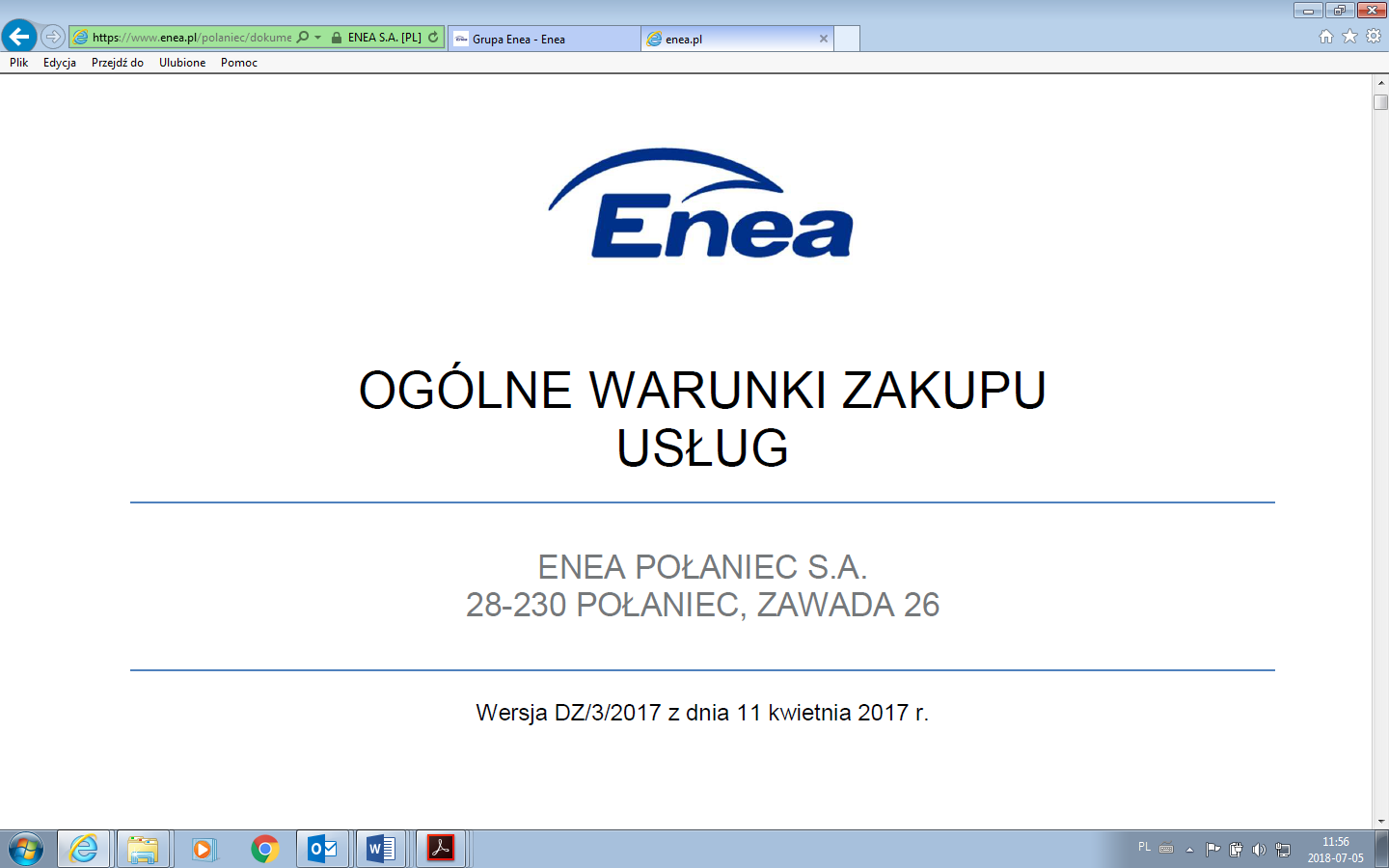 Załącznik nr 4 do ogłoszeniaWzór oświadczenia wymaganego od wykonawcy w zakresie wypełnienia obowiązków informacyjnych przewidzianych w art. 13 lub art. 14 RODO Oświadczam, że wypełniłem obowiązki informacyjne przewidziane w art. 13 lub art. 14 RODO1) wobec osób fizycznych, od których dane osobowe bezpośrednio lub pośrednio pozyskałem w celu złożenia oferty / udział w niniejszym postępowaniu.*…………………………………………..                                                                                           data i podpis uprawnionego przedstawiciela Oferenta)                    ______________________________1) rozporządzenie Parlamentu Europejskiego i Rady (UE) 2016/679 z dnia 27 kwietnia 2016 r. w sprawie ochrony osób fizycznych w związku z przetwarzaniem danych osobowych i w sprawie swobodnego przepływu takich danych oraz uchylenia dyrektywy 95/46/WE (ogólne rozporządzenie o ochronie danych) (Dz. Urz. UE L 119 z 04.05.2016, str. 1). * W przypadku gdy wykonawca nie przekazuje danych osobowych innych niż bezpośrednio jego dotyczących lub zachodzi wyłączenie stosowania obowiązku informacyjnego, stosownie do art. 13 ust. 4 lub art. 14 ust. 5 RODO treści oświadczenia wykonawca nie składa (usunięcie treści oświadczenia np. przez jego wykreślenie).Załącznik nr 5 do ogłoszenia Klauzula informacyjna Zgodnie z art. 13 i 14 ust. 1 i 2 Rozporządzenia Parlamentu Europejskiego i Rady (UE) 2016/679 z dnia 27 kwietnia 2016 r. w sprawie ochrony osób fizycznych w związku z przetwarzaniem danych osobowych w sprawie swobodnego przepływu takich danych oraz uchylenia dyrektury 95/45/WE (dalej: RODO), informujemy:Administratorem Pana/Pani danych osobowych podanych przez Pana/Panią jest Enea Elektrownia Połaniec Spółka Akcyjna (skrót firmy: Enea Połaniec S.A.) z siedzibą w Zawadzie 26, 28-230 Połaniec (dalej: Administrator).Dane kontaktowe:Inspektor Ochrony Danych - e-mail: eep.iod@enea.pl, telefon: 15 / 865 6383Pana/Pani dane osobowe przetwarzane będą w celu udziału w postępowaniu/przetargu oraz późniejszej ewentualnej realizacji oraz rozliczenia usługi bądź umowy ( art. 6 ust. 1 lit. b Rozporządzenia Parlamentu Europejskiego i Rady (UE) 2016/679 z dnia 27 kwietnia 2016 r. tzw. ogólnego rozporządzenia o ochronie danych osobowych, dalej: RODO). Podanie przez Pana/Panią danych osobowych jest dobrowolne, ale niezbędne do udziału w postępowaniu i późniejszej ewentualnej realizacji usługi bądź umowy.Administrator może ujawnić Pana/Pani dane osobowe podmiotom upoważnionym na podstawie przepisów prawa. Administrator może również powierzyć przetwarzanie Pana/Pani danych osobowych dostawcom usług lub produktów działającym na jego rzecz, w szczególności podmiotom świadczącym Administratorowi usługi IT, księgowe, transportowe, serwisowe, agencyjne. Zgodnie z zawartymi z takimi podmiotami umowami powierzenia przetwarzania danych osobowych, Administrator wymaga od tych dostawców usług zgodnego z przepisami prawa, wysokiego stopnia ochrony prywatności i bezpieczeństwa Pana/Pani danych osobowych przetwarzanych przez nich w imieniu Administratora.Pani/Pana dane osobowe będą przechowywane przez okres wynikający z powszechnie obowiązujących przepisów prawa oraz przez czas niezbędny do dochodzenia roszczeń związanych z przetargiem.Dane udostępnione przez Panią/Pana nie będą podlegały profilowaniu.Administrator danych nie ma zamiaru przekazywać danych osobowych do państwa trzeciego.Przysługuje Panu/Pani prawo żądania: dostępu do treści swoich danych - w granicach art. 15 RODO,ich sprostowania – w granicach art. 16 RODO, ich usunięcia - w granicach art. 17 RODO, ograniczenia przetwarzania - w granicach art. 18 RODO, przenoszenia danych - w granicach art. 20 RODO,prawo wniesienia sprzeciwu (w przypadku przetwarzania na podstawie art. 6 ust. 1 lit. f) RODO – w granicach art. 21 RODO,Realizacja praw, o których mowa powyżej, może odbywać się poprzez wskazanie swoich żądań/sprzeciwu przesłane Inspektorowi Ochrony Danych na adres e-mail: eep.iod@enea.pl.Przysługuje Panu/Pani prawo wniesienia skargi do Prezesa Urzędu Ochrony Danych Osobowych w przypadku, gdy uzna Pan/Pani, iż przetwarzanie danych osobowych przez Administratora narusza przepisy o ochronie danych osobowych.Załącznik nr 6 do ogłoszenia Wzór oświadczenia o wyrażeniu zgody na przetwarzanie danych osobowych Oświadczam, że wyrażam zgodę na przetwarzanie przez Enea Połaniec S.A. moich danych osobowych w celu związanym z prowadzonym przetargiem na wykonanie logotypu „Enea” na dachu budynku kotłowni w Enea Połaniec S.A. …………………………………..                                                                                          (data i podpis uprawnionego przedstawiciela Oferenta)                    NAZWA KRYTERIUMWAGA (udział procentowy)(W)K1  -Wynagrodzenie Ofertowe netto100 %KWAS Mrówkowy Przewód cieczowy DN80Lp.NAZWA ILOŚĆ1Zawór kulowy VALVE TEC DN80 1,002ZAR GBC GASSO DN80 1,003Uszczelki GBC 1,004Wąż kompozytowy Gassoflex DN80 SST l=6m 1,005Zawór Kulowy Gwintowany DN80 VALVE TEC 1,006Nypel 3" 1,007Złącze TW VK3" 1,008Zaślepka TW MB 3" 1,00Przewód Oparowy DN50Lp.NAZWA ILOŚĆ1Zawór kulowy VALVE TEC DN50 1,002ZAR GBC GASSO DN50 1,003Uszczelki GBC DN50 1,004Wąż kompozytowy Gassoflex DN50 SST l=9m 1,005Zawór Kulowy Gwintowany DN50 VALVE TEC 1,006Nypel 2" HECO 1,007Złącze TW VK2" 1,008Zaślepka TW MB 2" 1,00DEMI Kwas Solny - Przewód DN80Lp.NAZWA ILOŚĆ1Przepustnica kołnierzowa STUBBE 1,002ZAR GBC GASSO DN80 1,003Uszczelki GBC 1,004Wąż kompozytowy Gassoflex DN80 EGE l=6m 1,005Nypel 3" 1,006Kołnierz DN80 GW " 1,007Złącze TW MK 3" 1,008Złącze TW VK3"" 1,009Zaślepka TW MB 3" 1,00DEMI Ług Sodowy - Przewód cieczowy DN80Lp.NAZWA ILOŚĆ1Zawór kulowy VALVE TEC DN80 1,002ZAR GBC GASSO DN80 1,003Uszczelki GBC 1,004Wąż kompozytowy Gassoflex DN80 SST l=6m 1,005Zawór Kulowy Gwintowany DN80 VALVE TEC 1,006Nypel 3" 1,007Złącze TW VK3" 1,008Złącze TW MK3" 1,009Kołnierz DN80 1,0010Zaślepka TW MB 3" 1,00DEMI Rozładunek Wapna - Przewód produktowy oraz przewód do powietrza DN80,Lp.NAZWA ILOŚĆ1Przepustnica DN80 1,002Wąż gumowy Stratos z końcówkami l=6m 1,003Kołnierz DN80 1,004Złącze STORZ 1,005Zawór kulowy VALVE TEC GW 1,006Wąż gumowy Brazar DN80 1,00DEMI Rozładunek Przewód cieczowy DN50Lp.NAZWA ILOŚĆ1Przepustnica DN50 1,002Wąż kompozytowy Gassoflex DN80 EGE l=4m 1,003Kamlok D 2" 1,004Kołnierz D50 1,005Kamlok A D2" 1,00IOS Wapno Wapno - Przewód produktowy DN80Lp.NAZWA ILOŚĆ1Przepustnica DN80 1,002Wąż gumowy Stratos z końcówkami l=6m 1,003Kołnierz DN80 1,004Złącze STORZ 1,00Magazyn Wody amoniakalnej 7 Przewód cieczo-wy DN100Lp.NAZWA ILOŚĆ1Zawór Kulowy DN100 1,002ZAR GBC GASSO DN100 1,003Uszczelki GBC 1,004Wąż kompozytowy Gassoflex DN100 SST l=3,5m 1,005Wąż kompozytowy Gassoflex DN100 SST l=2m 1,006Zawór Kulowy Gwintowany DN80 VALVE TEC 1,007ASK-F-4" SS/PFE 1,008ASK-M-4" SS/PFE 1,009MK4" 1,0010Zaślepka TW MB 3" 1,00Woda Amoniakalna - Przewód Oparowy DN50Lp.NAZWA ILOŚĆ1Zawór kulowy DN50 1,002ZAR ARTA NTS-PI 1,003Wąż kompozytowy Gassoflex DN50 SST l=8m 1,004Wąż kompozytowy Gassoflex DN50 SST l=1,5m 1,005ASK-F-2" SS/PFE 1,006ASK-M-2" SS/PFE 1,007Nypel 2" 1,008Złącze TW VK2" 1,009Zaślepka TW MB 2" 1,00Magazyn Mazutu - Przewód cieczowy DN100Lp.NAZWA ILOŚĆ1Zawór kulowy DN100 1,002Wąż kompozytowy Gassoflex DN80 SST l=7m 1,003Zawór Kulowy Gwintowany DN100 1,004Nypel 4" 1,005Kamlok D4" 1,006Nakrętka BGW 130X6 1,007Nakrętka BGW 140X10 1,008Nakrętka GW 190x6 1,00l.pSubstancjaobiektdata badania 2018data badania 2019data badania 2020data badania 2021data badania 20221 KWAS MRÓW-KOWY IOS-06.201906.202006.202106.20222 ŁUG SODOWY STACJA DEMI 12.201812.201912.202012.202112.20223 KWAS SOLNY STACJA DEMI 12.201812.201912.202012.202112.20224 PIX PALETOPO-JEMNIKI STACJA DEMI 12.201812.201912.202012.202112.20225 WAPNO STACJA DEMI 12.2018--12.2021-6 WAPNO IOS 12.2018--12.2021-7 WODA AMONIAKALNA MAGAZYN WODY AMO-NIAKALNEJ -01.201901.202001.202101.20228 MAZUT MAGAZYN MAZUTU 12.201812.201912.202012.202112.2022l.p substancja obiekt data pierwszgo badania badania 5 letnie ilość urządzeń złącze awaryjnego rozłączania 1 KWAS MRÓW-KOWY IOS02.10.2013 10.20181TAK2 ŁUG SODOWY STACJA DEMI 30.07.2014 07.20191TAK3 KWAS SOLNY STACJA DEMI 30.07.2014 07.20191TAK4 PIX PALETOPO-JEMNIKI STACJA DEMI 30.07.2014 07.20191NIE5 WAPNO STACJA DEMI 30.07.2014 07.20191NIE6 WAPNO IOS 30.07.2014 07.20191NIE7 WODA AMONIAKALNA MAGAZYN WODY AMO-NIAKALNEJ 19.08.2014 08.20191TAK8 MAZUT MAGAZYN MAZUTU 22.12.2017 12.202224NIEL.p.Dokumentacja:Wymagana[x]Dokument źródłowy:APRZED  ROZPOCZĘCIEM  PRAC:PRZED  ROZPOCZĘCIEM  PRAC:Wniosek o wydanie przepustek tymczasowych dla PracownikówxInstrukcja przepustkowa dla ruchu osobowego i pojazdów nr I/DK/B/35/2008Wniosek o wydanie przepustek tymczasowych dla pojazdówxInstrukcja przepustkowa dla ruchu osobowego i pojazdów nr I/DK/B/35/2008Wniosek – zezwolenie na wjazd i parkowanie na terenie obiektów energetycznychxInstrukcja przepustkowa dla ruchu osobowego i pojazdów nr I/DK/B/35/2008Wykazy pracowników skierowanych do wykonywania prac na rzecz ENEA Elektrownia Połaniec S.A. wraz z podwykonawcami (Załącznik Z1 dokumentu związanego nr 3 do IOBP)xInstrukcja organizacji bezpiecznej pracy w Enea Elektrownia Połaniec S.A nr I/DB/B/20/2013 Karta Informacyjna Bezpieczeństwa i Higieny Pracy dla Wykonawców – Z2 (Załącznik do zgłoszenia Z1 dokumentu związanego nr 3 do IOBP )xInstrukcja organizacji bezpiecznej pracy w Enea Elektrownia Połaniec S.A nr I/DB/B/20/2013Zakres robót budowlanych/usługHarmonogram realizacji prac xPrzewidywany - Plan odpadów przewidzianych do wytworzenia w związku z realizowaną umową rynkową, zawierający prognozę: rodzaju odpadów, ilości oraz planowanych sposobach ich zagospodarowania (Załącznik Z-2)xInstrukcja postępowania z odpadami wytworzonymi w  Elektrowni Połaniec  nr I/TQ/P/41/2014Plan badań i kontrolixInstrukcje IBWRInstrukcja IORxDokument związany nr 15 do IOBPPlan BIOZBW TRAKCIE  REALIZACJI  PRAC:W TRAKCIE  REALIZACJI  PRAC:Raport z inspekcji wizualnej xTygodniowy raport realizacji prac wraz z aspektami BHPxDokumentacja fotograficzna ( stan zastany )Uzgodnienia zmiany zakresu prac ( uzgodniony przez strony i zatwierdzony) xZmiany harmonogramu realizacji prac ( uzgodniony przez strony i zatwierdzony) xWPQR, Instrukcje WPSUprawnienia spawaczyProtokoły kontrolixDziennik robótCPO  ZAKOŃCZENIU  PRAC:PO  ZAKOŃCZENIU  PRAC:Zestawienie materiałów podstawowych użytych do prac, z podaniem gatunku materiałów, numeru wytopu, zastosowania oraz numeru atestu/ówxZestawienie materiałów dodatkowych do spawania z podaniem gatunku, średnicy oraz numeru atestu/ówxLista spawaczy uczestniczących w zadaniuLista WPS-ów zastosowanych w zadaniuLista sprzętu spawalniczego zastosowanego w realizacjiLista sprzętu i urządzeń używanych  w realizacji zadania wraz z niezbędnymi badaniami i poświadczeniami jakościPoświadczenia / OświadczeniaxZgłoszenie gotowości urządzeń do odbioruRaport końcowy z wykonanych prac zawierający uwagi / zalecenia dotyczące wykonanego urządzenia*/obiektu*,  w tym układów i urządzeń współdziałających oraz dokumentację zdjęciowąProtokoły odbioru częściowego/ inspektorskiego ( uzgodniony przez strony i zatwierdzony)xInstrukcja odbiorowa/OWZUProtokoły odbioru technicznego (uzgodniony przez strony i zatwierdzony)Instrukcja odbiorowa/OWZUProtokół odbioru końcowego( uzgodniony przez strony i zatwierdzony)Instrukcja odbiorowa/OWZUProtokół odbioru pogwarancyjnegoInstrukcja odbiorowa/OWZUL.pTyp urządzeniaZakresCzęstotliwość występowania w okresie realizacji umowyWynagrodzenie ryczałtowo jednostkoweRazem1Stanowisko do rozładunku kwasu mrówkowego dla IOS przegląd roczny 42Stanowisko do rozładunku kwasu solnego na stacji DEMI przegląd roczny53Stanowisko do rozładunku ługu sodowego na stacji DEMI przegląd roczny54Stanowisko do rozładunku PIX paletopojemnikiprzegląd roczny55Stanowisko do rozładunku wapna na stacji DEMI przegląd 3-letni26Stanowisko do rozładunku wapna na IOSprzegląd 3-letni27Stanowisko do rozładunku WODY AMONIAKALNEJ przegląd roczny48Stanowiska do rozładunku MAZUTUprzegląd roczny5Razem:Razem:Razem:Razem:Razem:lpTyp urządzeniaCzęstotliwość występowania w okresie realizacji umowyWynagrodzenie ryczałtowo jednostkoweRazem1Stanowisko do rozładunku kwasu mrówkowego dla IOS 12Stanowisko do rozładunku kwasu solnego na stacji DEMI 13Stanowisko do rozładunku ługu sodowego na stacji DEMI 14Stanowisko do rozładunku PIX paletopojemniki15Stanowisko do rozładunku wapna na stacji DEMI 16Stanowisko do rozładunku wapna na IOS17Stanowisko do rozładunku WODY AMONIAKALNEJ 18Stanowiska do rozładunku MAZUTU1RazemRazemRazemRazemlpZakresWynagrodzenie1Przeglądy urządzeń NO – jednoroczne lub trzyletnie  zł2Przeglądy urządzeń NO –pięcioletniezł3Naprawy urządzeń NO – rozliczane wg stawki rbg zł4Koszty materiałów 112.500,00 zł5Razem:złL.P SUBSTANCJA OBIEKT20182019202020212022RAZEMPRZEGLĄDY ROCZNE LUB 3 - LETNIEPRZEGLĄDY ROCZNE LUB 3 - LETNIEPRZEGLĄDY ROCZNE LUB 3 - LETNIEPRZEGLĄDY ROCZNE LUB 3 - LETNIEPRZEGLĄDY ROCZNE LUB 3 - LETNIEPRZEGLĄDY ROCZNE LUB 3 - LETNIEPRZEGLĄDY ROCZNE LUB 3 - LETNIEPRZEGLĄDY ROCZNE LUB 3 - LETNIEPRZEGLĄDY ROCZNE LUB 3 - LETNIE1 KWAS MRÓW-KOWY IOS-XXXX42 ŁUG SODOWY STACJA DEMI XXXXX53 KWAS SOLNY STACJA DEMI XXXXX54 PIX PALETOPO-JEMNIKI STACJA DEMI XXXXX55 WAPNO STACJA DEMI X--X-26 WAPNO IOS X--X-27 WODA AMONIAKALNA MAGAZYN WODY AMON.-XXXX48 MAZUT MAGAZYN MAZUTU XXXXX5PRZEGLĄDY5 LETNIE201820192020202120221 KWAS MRÓW-KOWY IOSX----12 ŁUG SODOWY STACJA DEMI -X---13 KWAS SOLNY STACJA DEMI -X---14 PIX PALETOPO-JEMNIKI STACJA DEMI -X---15 WAPNO STACJA DEMI -X---16 WAPNO IOS -X---17 WODA AMONIAKALNA MAGAZYN WODY AMON.-X---18MAZUT MAGAZYN MAZUTU ----X1l.psubstancjaobiektdata badania 2018data badania 2019data badania 2020data badania 2021data badania 20221 KWAS MRÓW-KOWY IOS-06.201906.202006.202106.20222 ŁUG SODOWY STACJA DEMI 12.201812.201912.202012.202112.20223 KWAS SOLNY STACJA DEMI 12.201812.201912.202012.202112.20224 PIX PALETOPO-JEMNIKI STACJA DEMI 12.201812.201912.202012.202112.20225 WAPNO STACJA DEMI 12.2018--12.2021-6 WAPNO IOS 12.2018--12.2021-7 WODA AMONIAKALNA MAGAZYN WODY AMO-NIAKALNEJ -01.201901.202001.202101.20228 MAZUT MAGAZYN MAZUTU 12.201812.201912.202012.202112.2022l.p substancja obiekt data pierwszgo badania badania 5 letnie ilość urządzeń złącze awaryjnego rozłączania 1 KWAS MRÓW-KOWY IOS02.10.2013 10.20181TAK2 ŁUG SODOWY STACJA DEMI 30.07.2014 07.20191TAK3 KWAS SOLNY STACJA DEMI 30.07.2014 07.20191TAK4 PIX PALETOPO-JEMNIKI STACJA DEMI 30.07.2014 07.20191NIE5 WAPNO STACJA DEMI 30.07.2014 07.20191NIE6 WAPNO IOS 30.07.2014 07.20191NIE7 WODA AMONIAKALNA MAGAZYN WODY AMO-NIAKALNEJ 19.08.2014 08.20191TAK8 MAZUT MAGAZYN MAZUTU 22.12.2017 12.202224NIEwynagrodzenie ryczałtowo  jednostkowewynagrodzenie ryczałtowo  jednostkowel.psubstancjaobiektilość urządzeńserwisy: roczny lub 3-letniserwis 5 letni1 KWAS MRÓWKOWY IOS12 ŁUG SODOWY STACJA DEMI 13 KWAS SOLNY STACJA DEMI 14 PIX PALETOPO-JEMNIKI STACJA DEMI 15 WAPNO STACJA DEMI 16 WAPNO IOS 17 WODA AMONIAKALNA MAGAZYN WODY AMONIAKALNEJ 18 MAZUT MAGAZYN MAZUTU 241. KWAS Mrówkowy: 1.1. Przewód cieczowy DN80 1. KWAS Mrówkowy: 1.1. Przewód cieczowy DN80 1. KWAS Mrówkowy: 1.1. Przewód cieczowy DN80 1. KWAS Mrówkowy: 1.1. Przewód cieczowy DN80 Lp.NAZWA ILOŚĆCENA1Zawór kulowy VALVE TEC DN80 1,002ZAR GBC GASSO DN80 1,003Uszczelki GBC 1,004Wąż kompozytowy Gassoflex DN80 SST l=6m 1,005Zawór Kulowy Gwintowany DN80 VALVE TEC 1,006Nypel 3" 1,007Złącze TW VK3" 1,008Zaślepka TW MB 3" 1,001.2. Przewód Oparowy DN50 1.2. Przewód Oparowy DN50 1.2. Przewód Oparowy DN50 1.2. Przewód Oparowy DN50 Lp.NAZWA ILOŚĆCENA1Zawór kulowy VALVE TEC DN50 1,002ZAR GBC GASSO DN50 1,003Uszczelki GBC DN50 1,004Wąż kompozytowy Gassoflex DN50 SST l=9m 1,005Zawór Kulowy Gwintowany DN50 VALVE TEC 1,006Nypel 2" HECO 1,007Złącze TW VK2" 1,008Zaślepka TW MB 2" 1,00DEMI Kwas Solny - Przewód DN80 DEMI Kwas Solny - Przewód DN80 DEMI Kwas Solny - Przewód DN80 DEMI Kwas Solny - Przewód DN80 Lp.NAZWA ILOŚĆCENA1Przepustnica kołnierzowa STUBBE 1,002ZAR GBC GASSO DN80 1,003Uszczelki GBC 1,004Wąż kompozytowy Gassoflex DN80 EGE l=6m 1,005Nypel 3" 1,006Kołnierz DN80 GW " 1,007Złącze TW MK 3" 1,008Złącze TW VK3"" 1,009Zaślepka TW MB 3" 1,003. DEMI Ług Sodowy - Przewód cieczowy DN80 3. DEMI Ług Sodowy - Przewód cieczowy DN80 3. DEMI Ług Sodowy - Przewód cieczowy DN80 3. DEMI Ług Sodowy - Przewód cieczowy DN80 Lp.NAZWA ILOŚĆCENA1Zawór kulowy VALVE TEC DN80 1,002ZAR GBC GASSO DN80 1,003Uszczelki GBC 1,004Wąż kompozytowy Gassoflex DN80 SST l=6m 1,005Zawór Kulowy Gwintowany DN80 VALVE TEC 1,006Nypel 3" 1,007Złącze TW VK3" 1,008Złącze TW MK3" 1,009Kołnierz DN80 1,0010Zaślepka TW MB 3" 1,004. DEMI Rozładunek Wapna - Przewód produktowy oraz przewód do powietrza DN80, 4. DEMI Rozładunek Wapna - Przewód produktowy oraz przewód do powietrza DN80, 4. DEMI Rozładunek Wapna - Przewód produktowy oraz przewód do powietrza DN80, 4. DEMI Rozładunek Wapna - Przewód produktowy oraz przewód do powietrza DN80, Lp.NAZWA ILOŚĆCENA1Przepustnica DN80 1,002Wąż gumowy Stratos z końcówkami l=6m 1,003Kołnierz DN80 1,004Złącze STORZ 1,005Zawór kulowy VALVE TEC GW 1,006Wąż gumowy Brazar DN80 1,00DEMI Rozładunek DPPL Przewód cieczowy DN50 DEMI Rozładunek DPPL Przewód cieczowy DN50 DEMI Rozładunek DPPL Przewód cieczowy DN50 DEMI Rozładunek DPPL Przewód cieczowy DN50 Lp.NAZWA ILOŚĆCENA1Przepustnica DN50 1,002Wąż kompozytowy Gassoflex DN80 EGE l=4m 1,003Kamlok D 2" 1,004Kołnierz D50 1,005Kamlok A D2" 1,00IOS Wapno - Przewód produktowy DN80 IOS Wapno - Przewód produktowy DN80 IOS Wapno - Przewód produktowy DN80 IOS Wapno - Przewód produktowy DN80 Lp.NAZWA ILOŚĆCENA1Przepustnica DN80 1,002Wąż gumowy Stratos z końcówkami l=6m 1,003Kołnierz DN80 1,004Złącze STORZ 1,007. Magazyn Wody amoniakalnej: 7.1. Woda amoniakalna Przewód cieczo-wy DN100 7. Magazyn Wody amoniakalnej: 7.1. Woda amoniakalna Przewód cieczo-wy DN100 7. Magazyn Wody amoniakalnej: 7.1. Woda amoniakalna Przewód cieczo-wy DN100 7. Magazyn Wody amoniakalnej: 7.1. Woda amoniakalna Przewód cieczo-wy DN100 Lp.NAZWA ILOŚĆCENA1Zawór Kulowy DN100 1,002ZAR GBC GASSO DN100 1,003Uszczelki GBC 1,004Wąż kompozytowy Gassoflex DN100 SST l=3,5m 1,005Wąż kompozytowy Gassoflex DN100 SST l=2m 1,006Zawór Kulowy Gwintowany DN80 VALVE TEC 1,007ASK-F-4" SS/PFE 1,008ASK-M-4" SS/PFE 1,009MK4" 1,0010Zaślepka TW MB 3" 1,007.2. Woda Amoniakalna - Przewód Oparowy DN50 7.2. Woda Amoniakalna - Przewód Oparowy DN50 7.2. Woda Amoniakalna - Przewód Oparowy DN50 7.2. Woda Amoniakalna - Przewód Oparowy DN50 Lp.NAZWA ILOŚĆCENA1Zawór kulowy DN50 1,002ZAR ARTA NTS-PI 1,003Wąż kompozytowy Gassoflex DN50 SST l=8m 1,004Wąż kompozytowy Gassoflex DN50 SST l=1,5m 1,005ASK-F-2" SS/PFE 1,006ASK-M-2" SS/PFE 1,007Nypel 2" 1,008Złącze TW VK2" 1,009Zaślepka TW MB 2" 1,00Magazyn Mazutu - Przewód cieczowy DN100 Magazyn Mazutu - Przewód cieczowy DN100 Magazyn Mazutu - Przewód cieczowy DN100 Magazyn Mazutu - Przewód cieczowy DN100 Lp.NAZWA ILOŚĆCENA1Zawór kulowy DN100 1,002Wąż kompozytowy Gassoflex DN80 SST l=7m 1,003Zawór Kulowy Gwintowany DN100 1,004Nypel 4" 1,005Kamlok D4" 1,006Nakrętka BGW 130X6 1,007Nakrętka BGW 140X10 1,008Nakrętka GW 190x6 1,00